На объекте произведены работы:1. Монтаж несущего деревянного каркаса 1-го этажа2. Монтаж несущего деревянного каркаса 2-го этажа3. монтаж несущего каркаса террасы4. Монтаж стропильной системы5. Монтаж кровельного пирога с обрешеткой.6. Монтаж пирога на полы 1-го этажа.7. Монтаж паро-ветрозащиты по наружным стенамПроведенные контрольные мероприятия:1. Приемка каркаса 1-го этажа2. Приемка каркаса 2-го этажа3. Приемка стропильной системы4. Приемка каркаса террасы5. Приемка пиломатериала6. Консультация подрядчика по вопросам производства СМР работЗамечания:На пиломатериалах присутствует обзол и гнилые сучки - замечание устраняется в процессе работ.На втором этаже отсутствует джут между стойками каркаса - замечание устранено. Выводы:Серьезных замечаний по пиломатериалу нет.Серьезных замечаний по каркасу нет. Бригада грамотная, малейшие замечания устраняются без споров.Отсутствие джута на втором этаже между стойками грозит появлением мостика холода, а также  смещением точки росы внутрь здания и появление конденсата и соответственно грибка. – замечание устраненоРекомендации:нетСтроительный контроль.2.11.15- плановый выезд6.11.15- плановый выезд10.11.15- плановый выезд13.11.15- плановый выезд17.11.15- плановый выезд23.11.15- плановый выезд26.11.13- плановый выезд     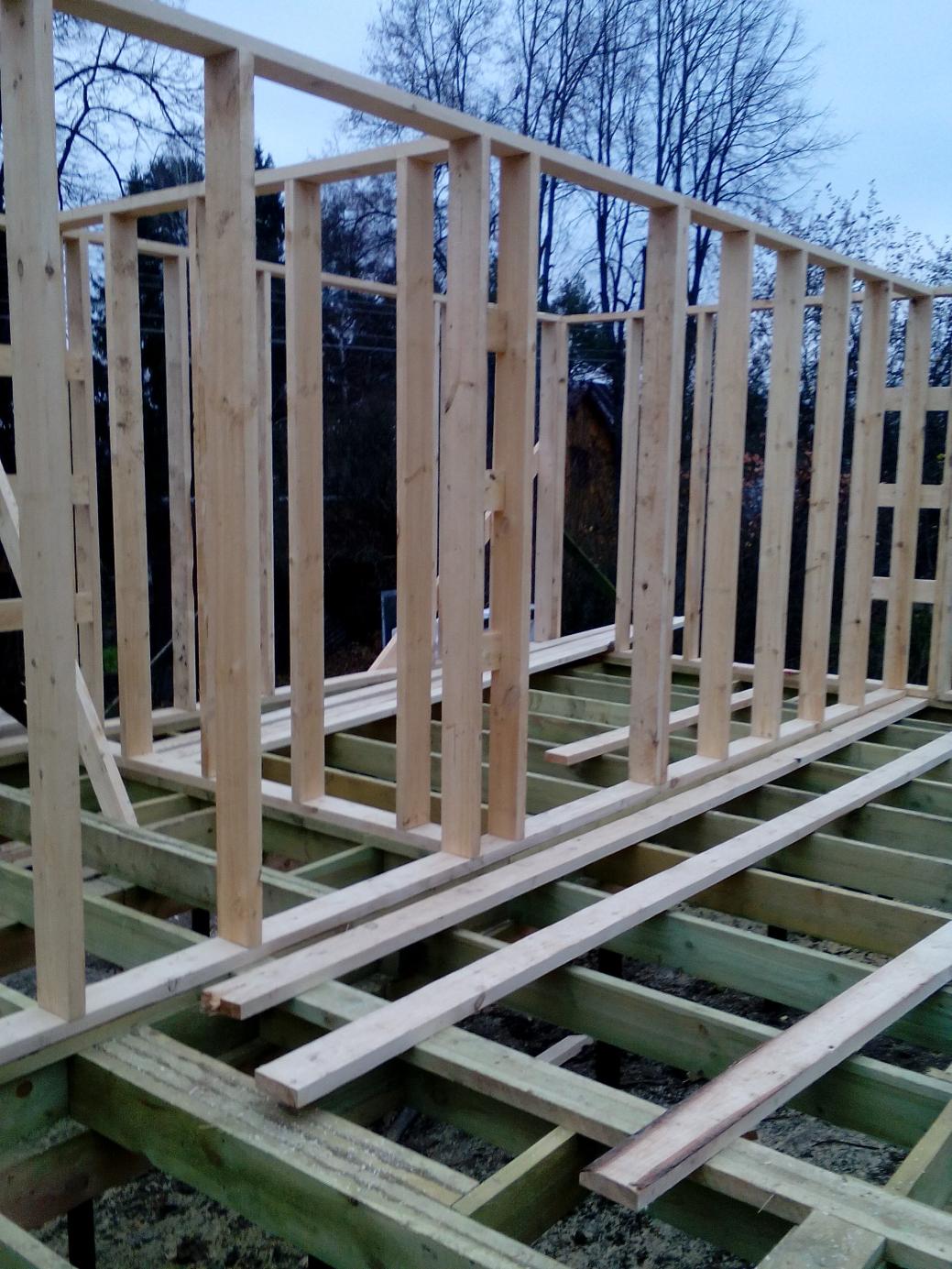 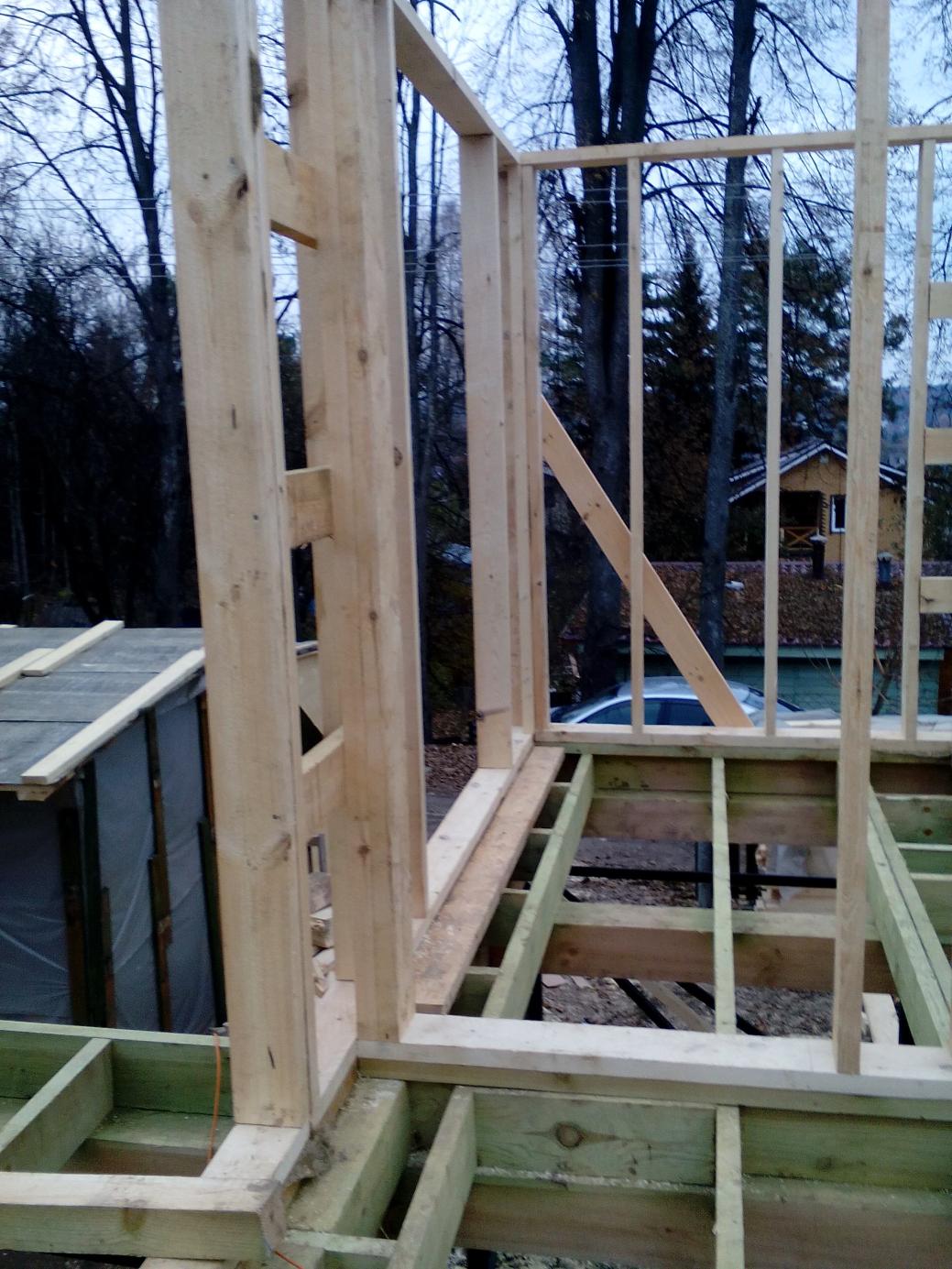 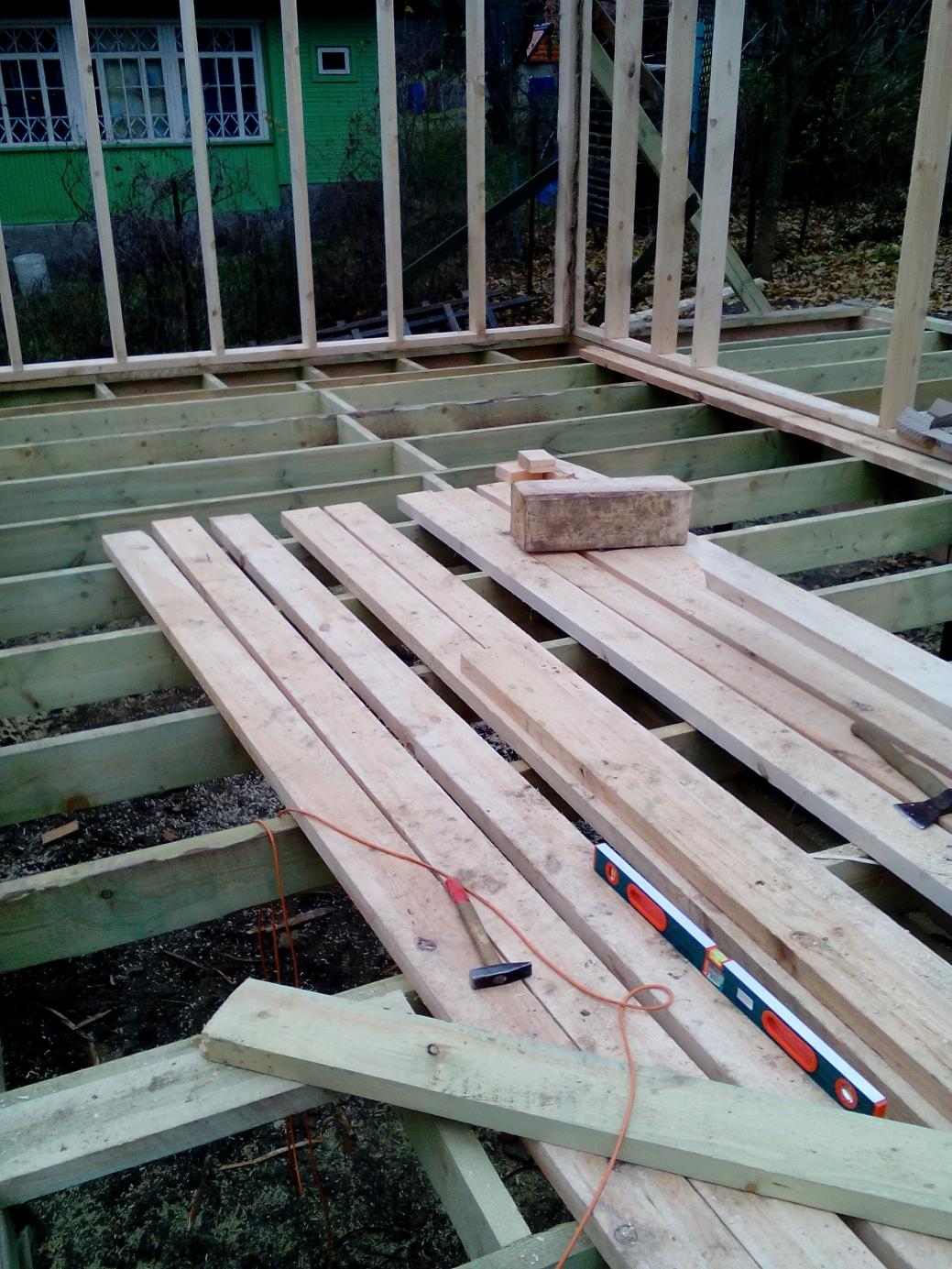 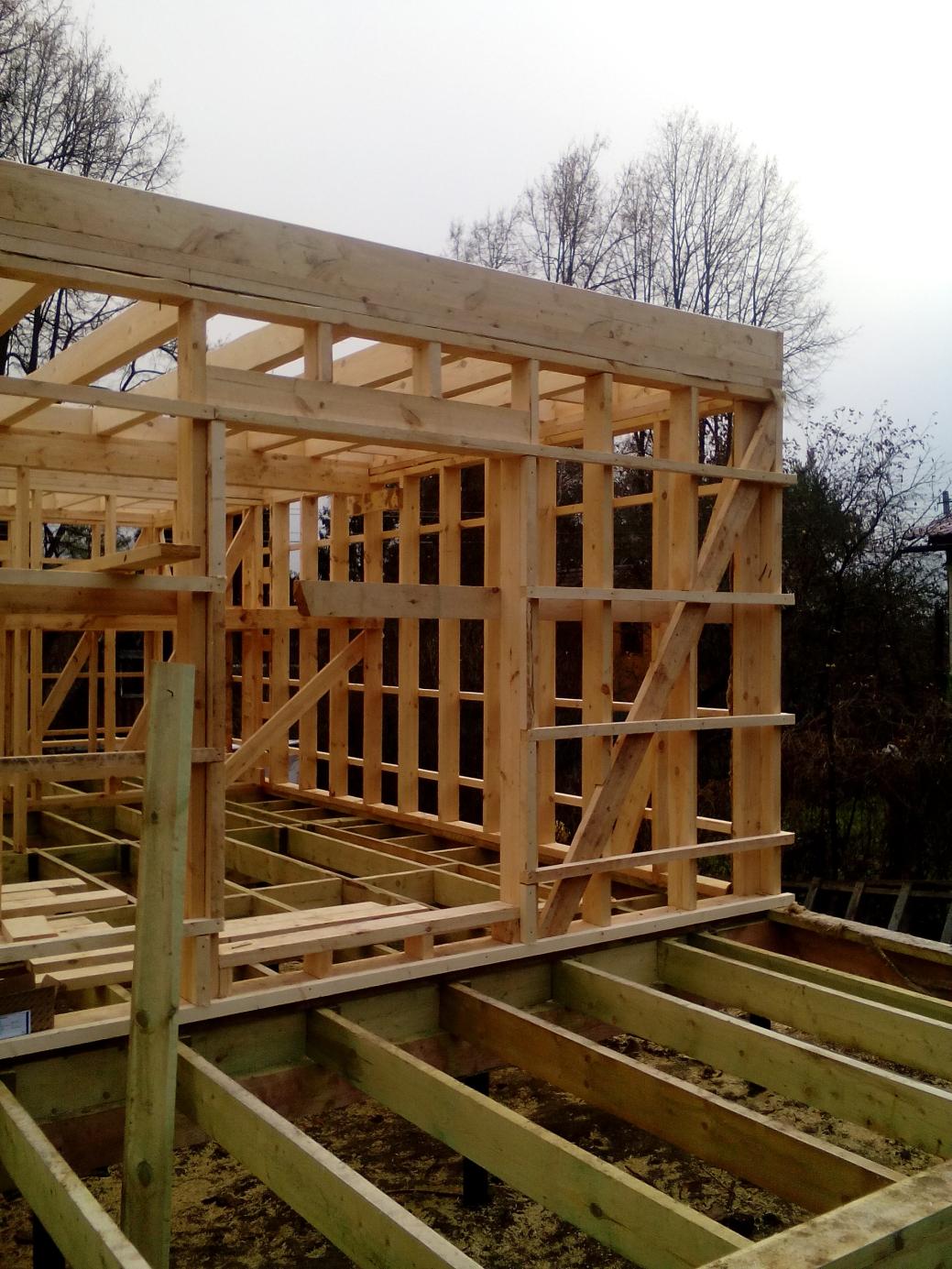 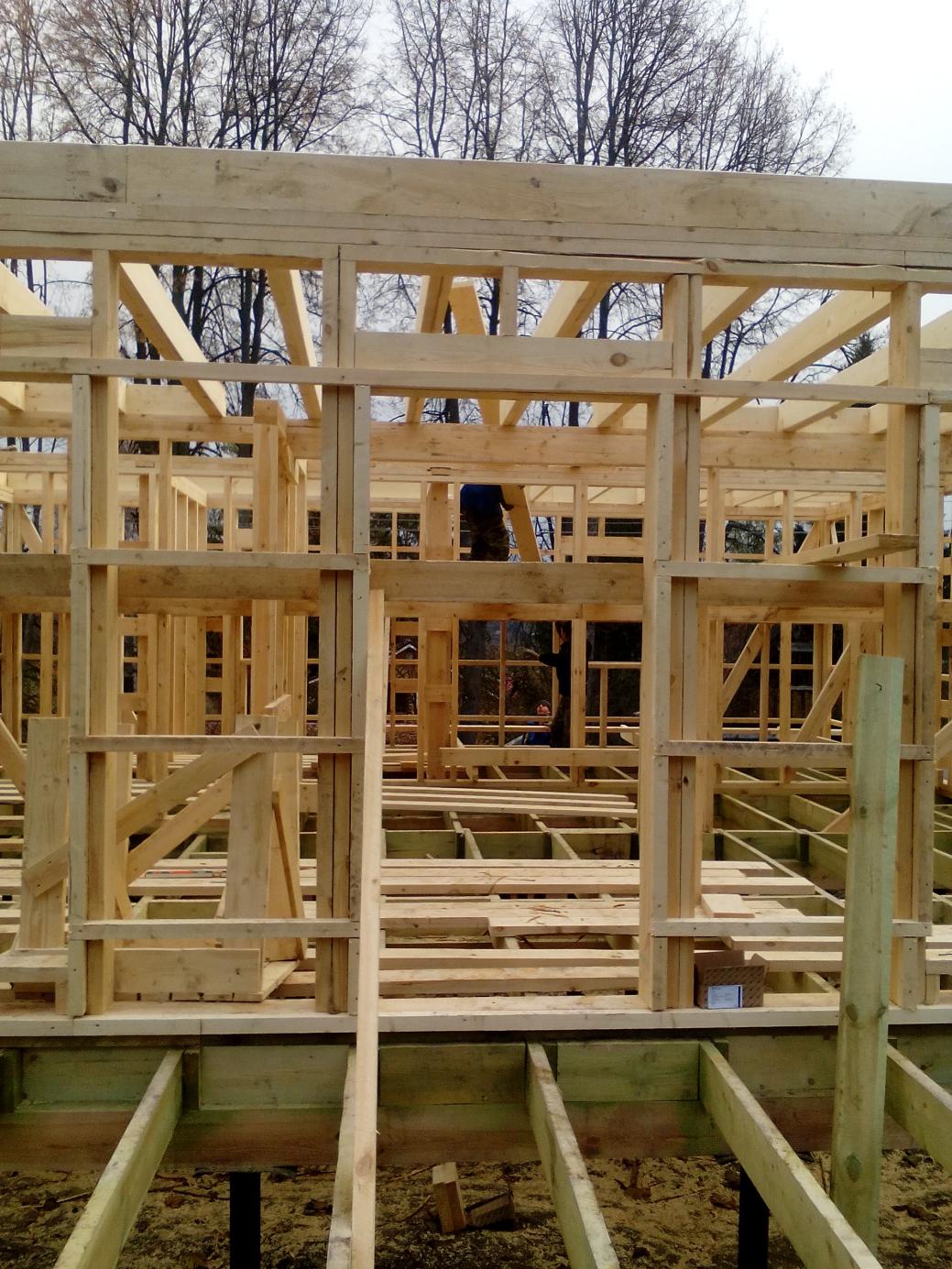 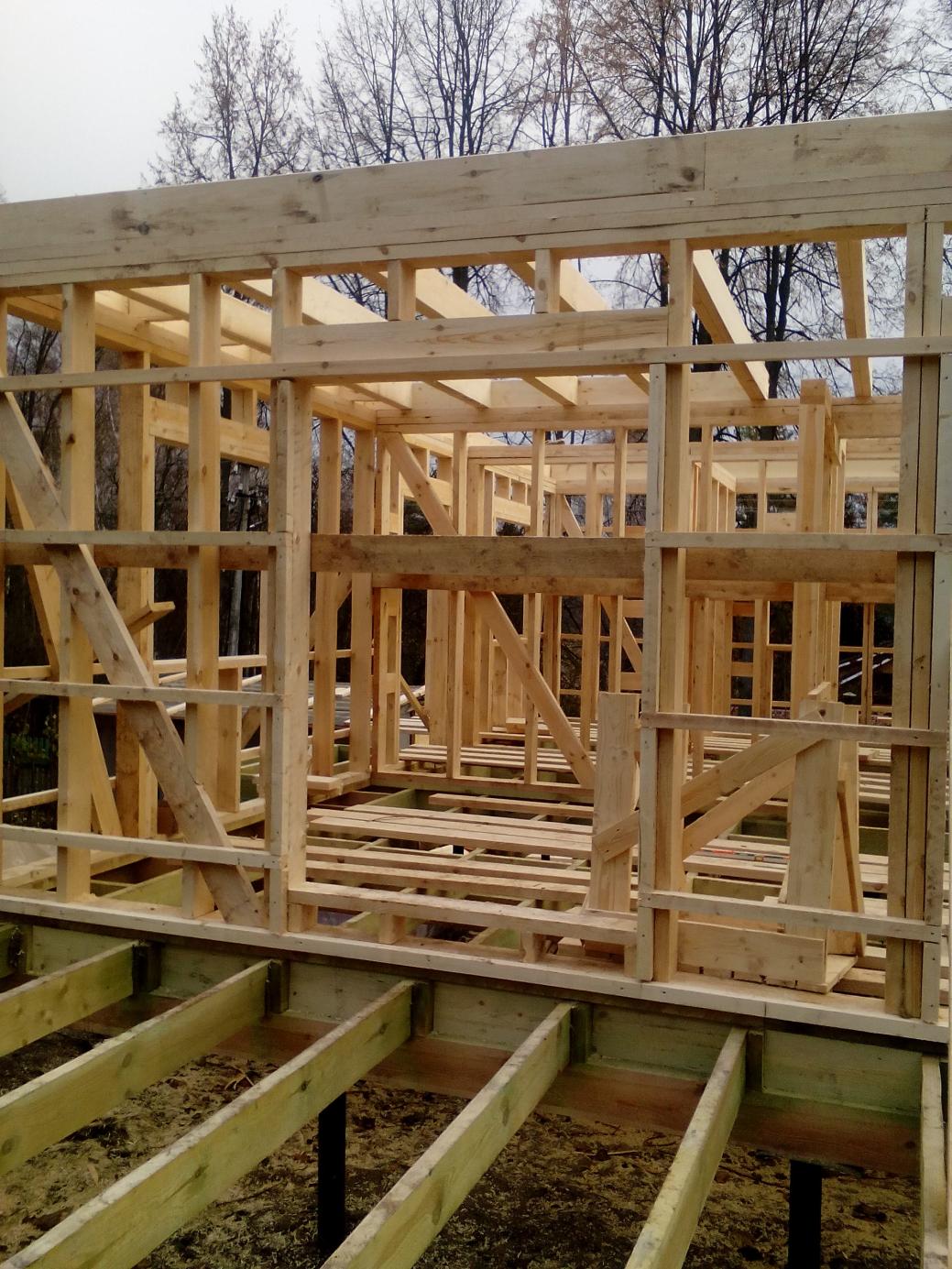 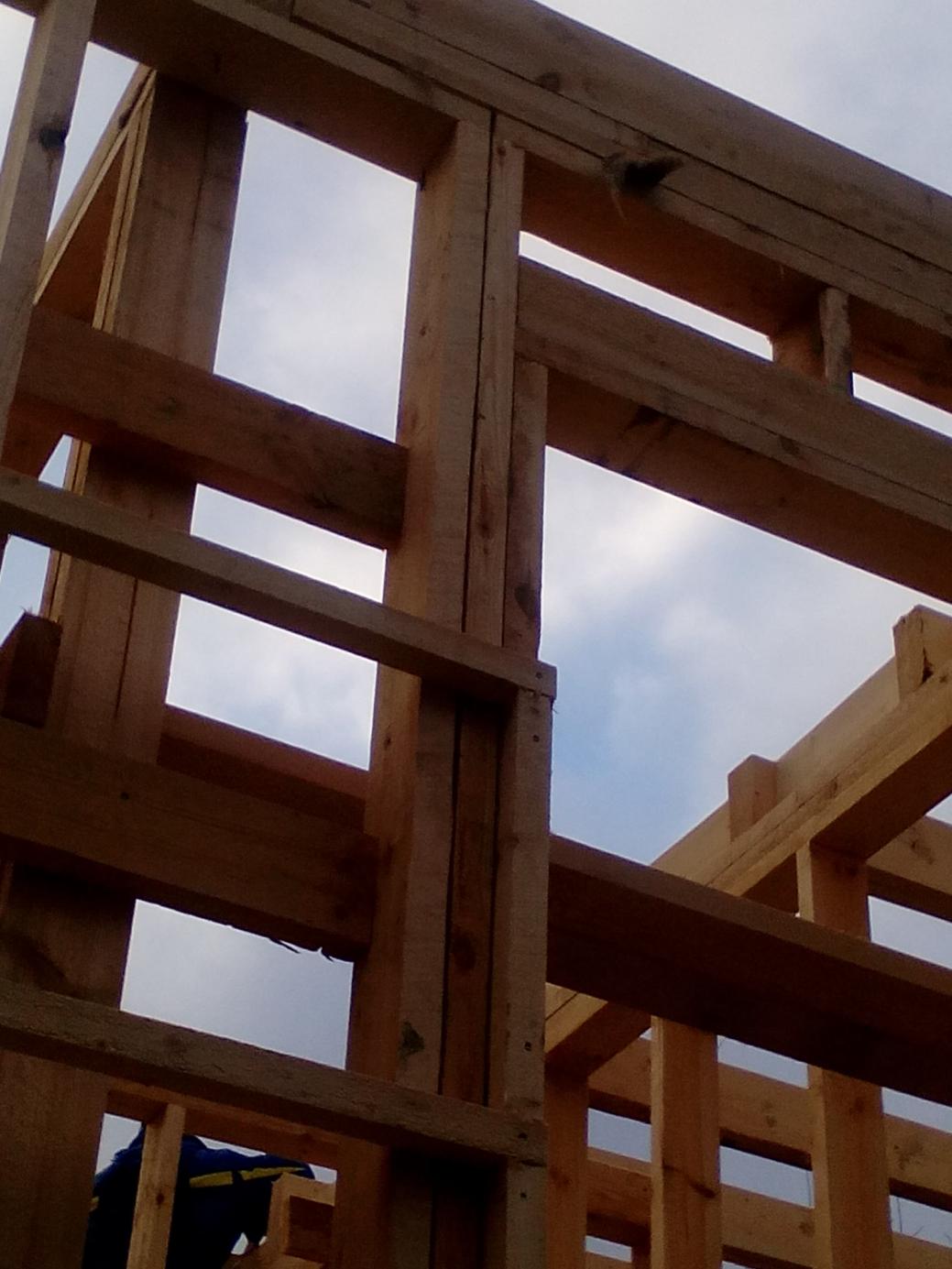 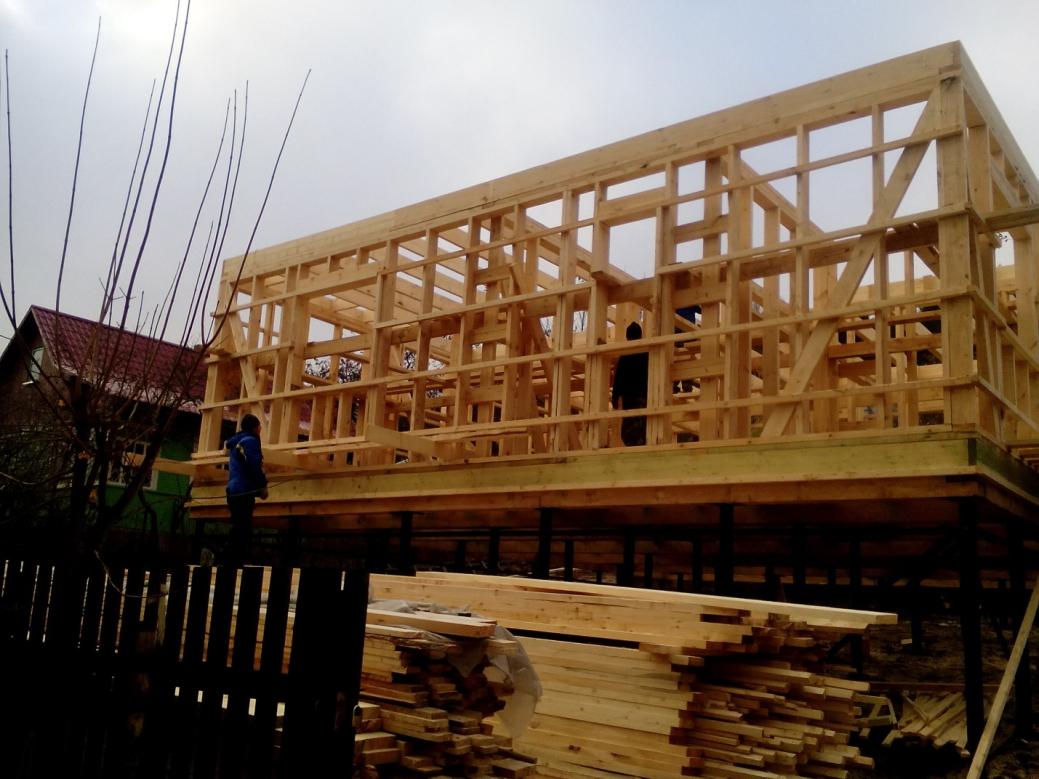 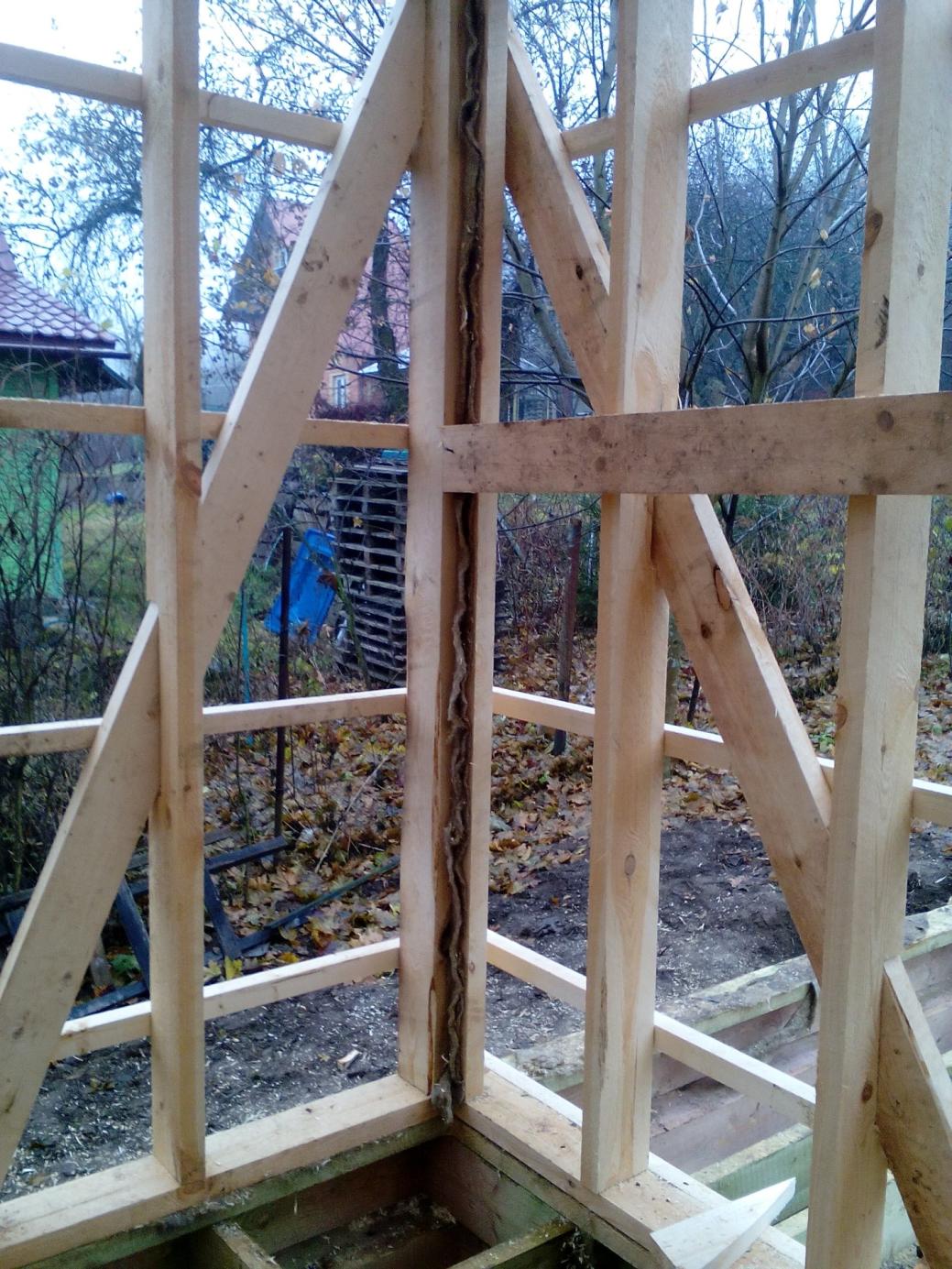 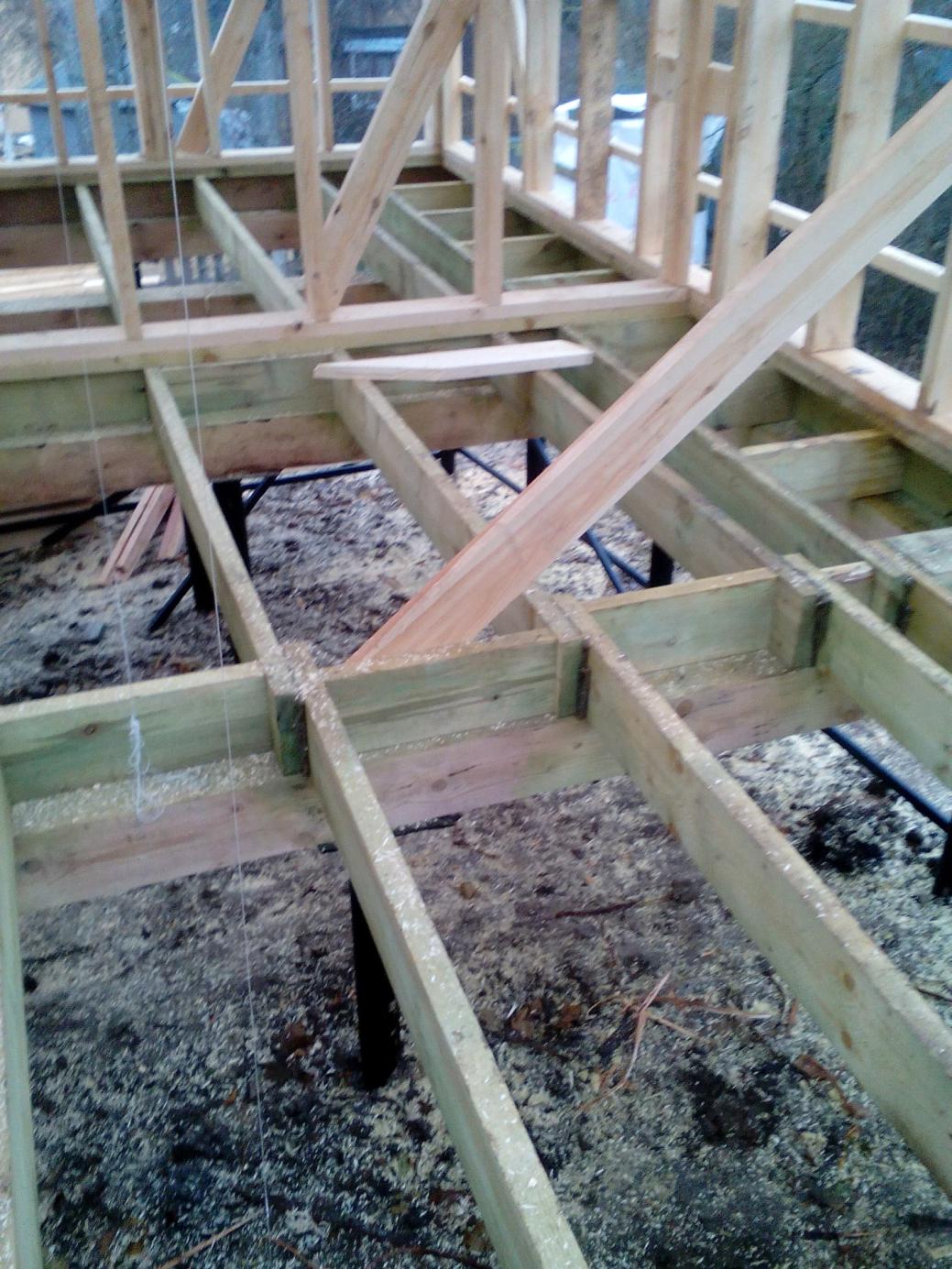 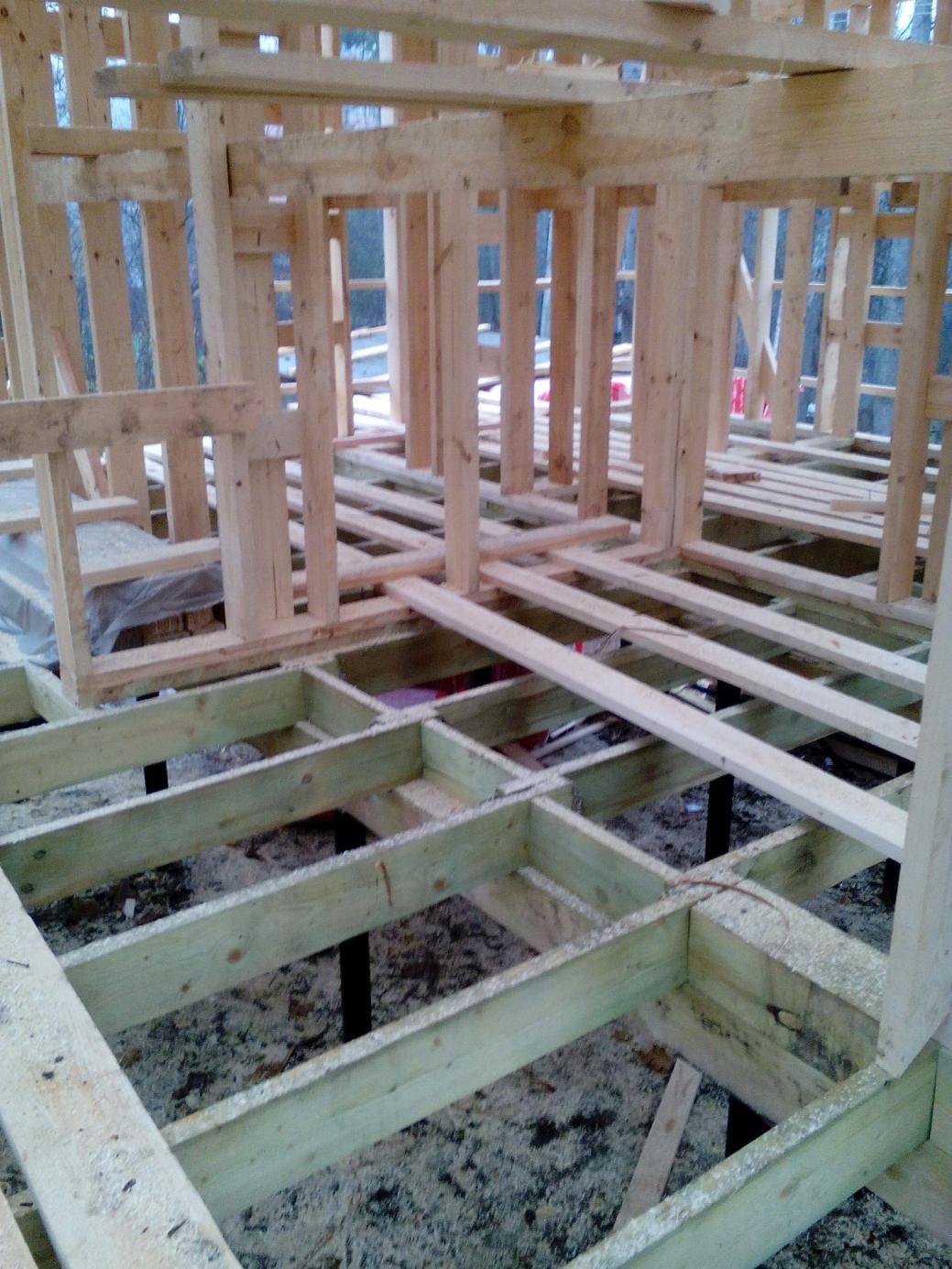 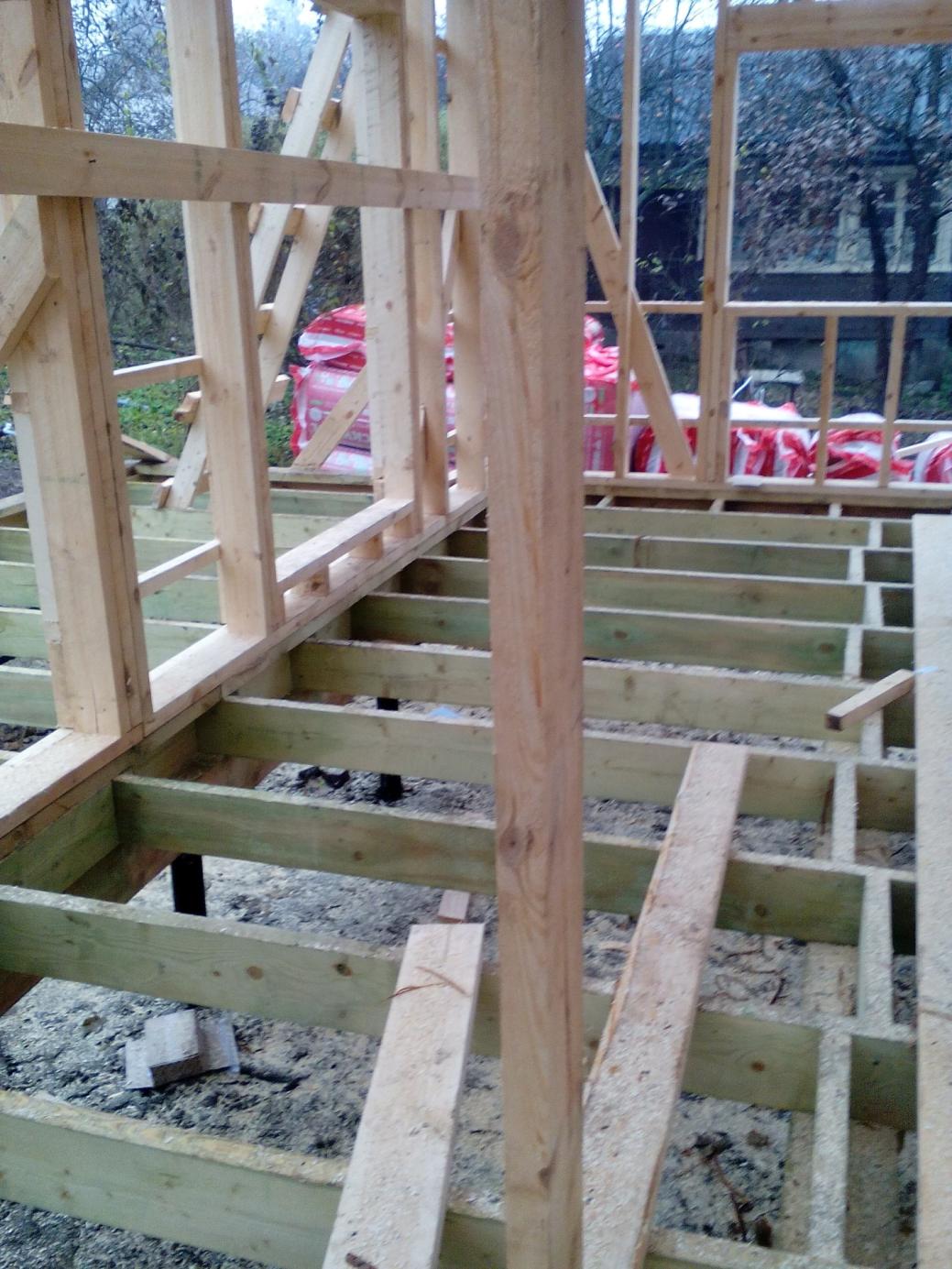 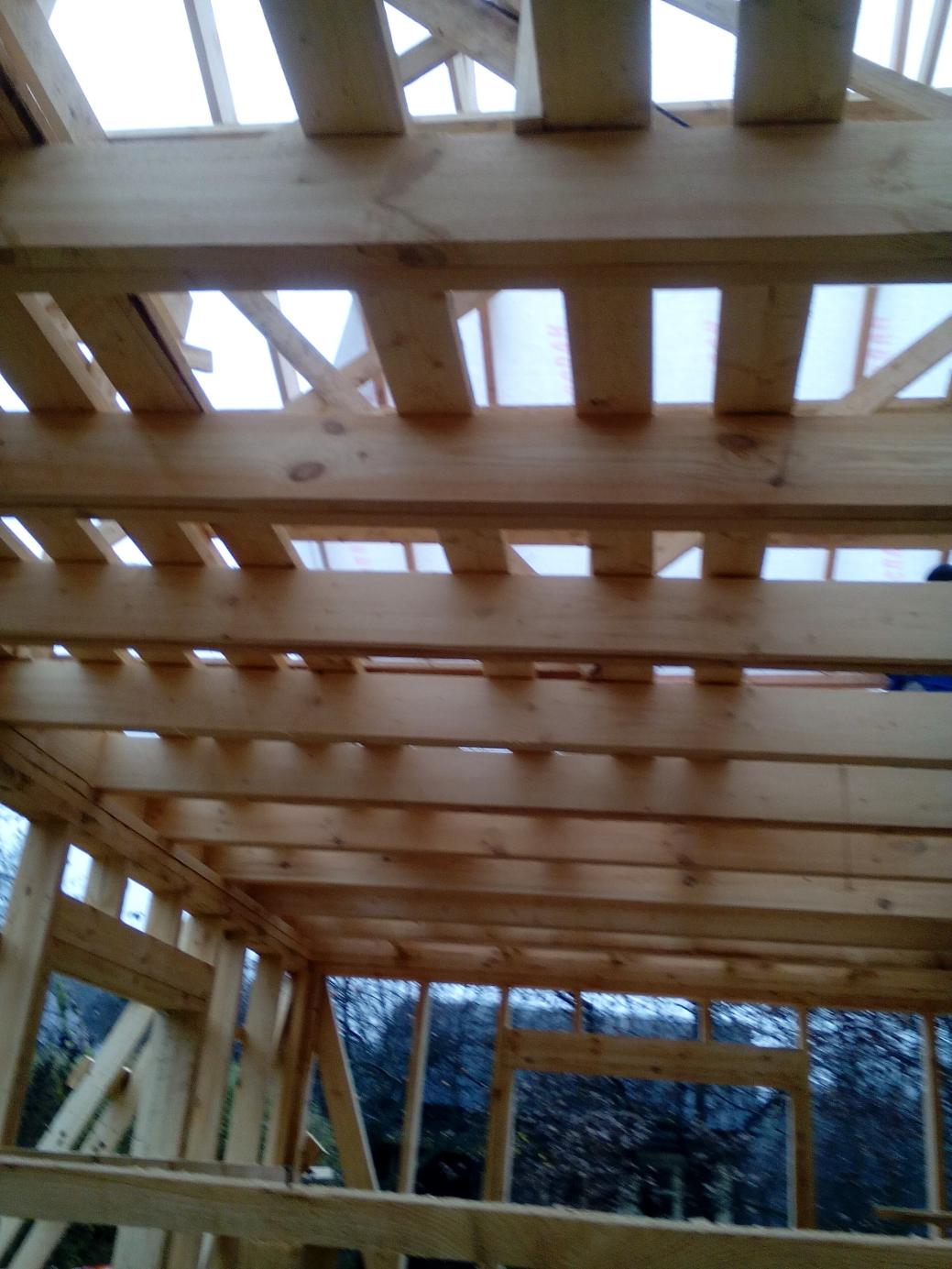 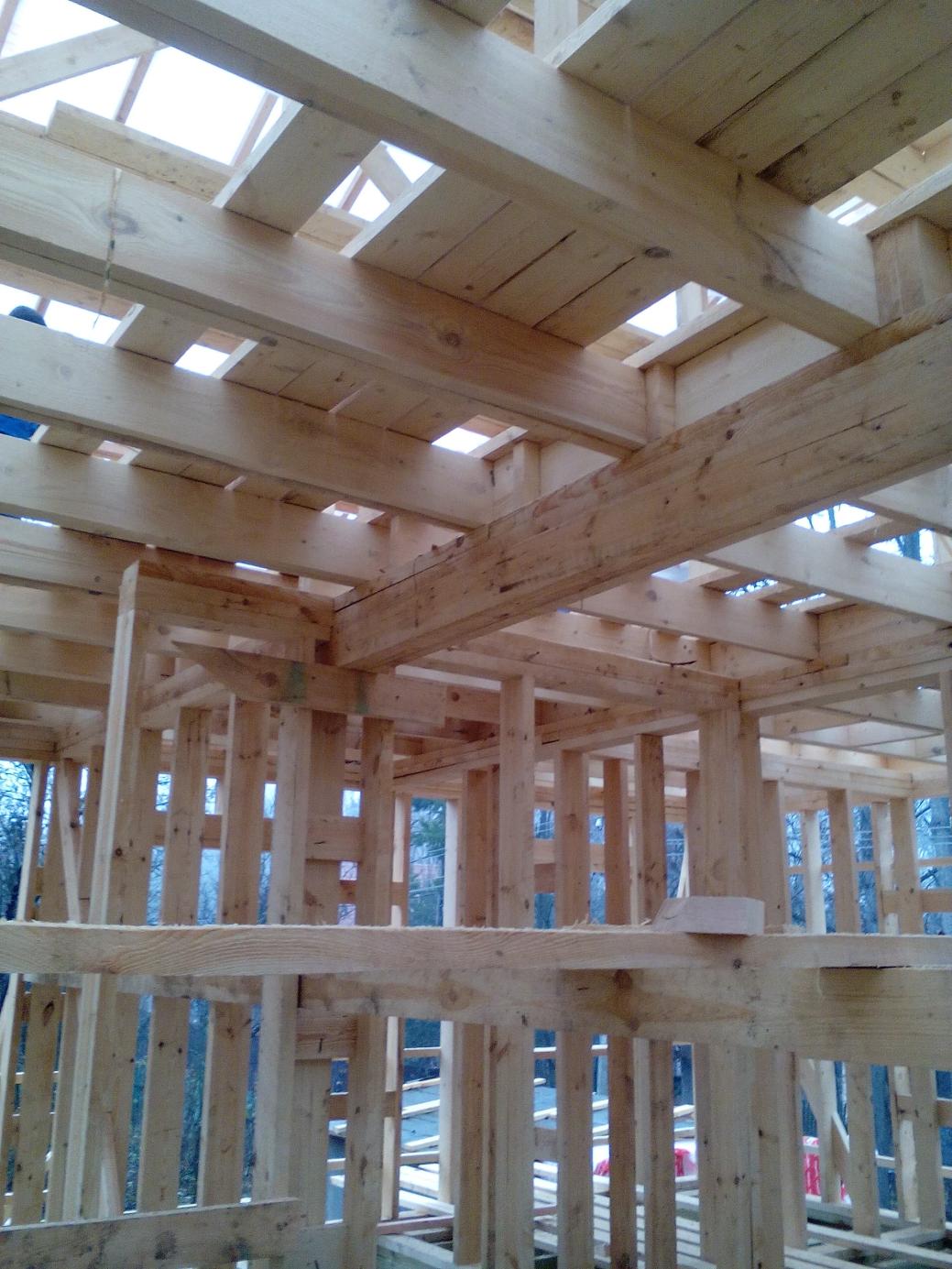 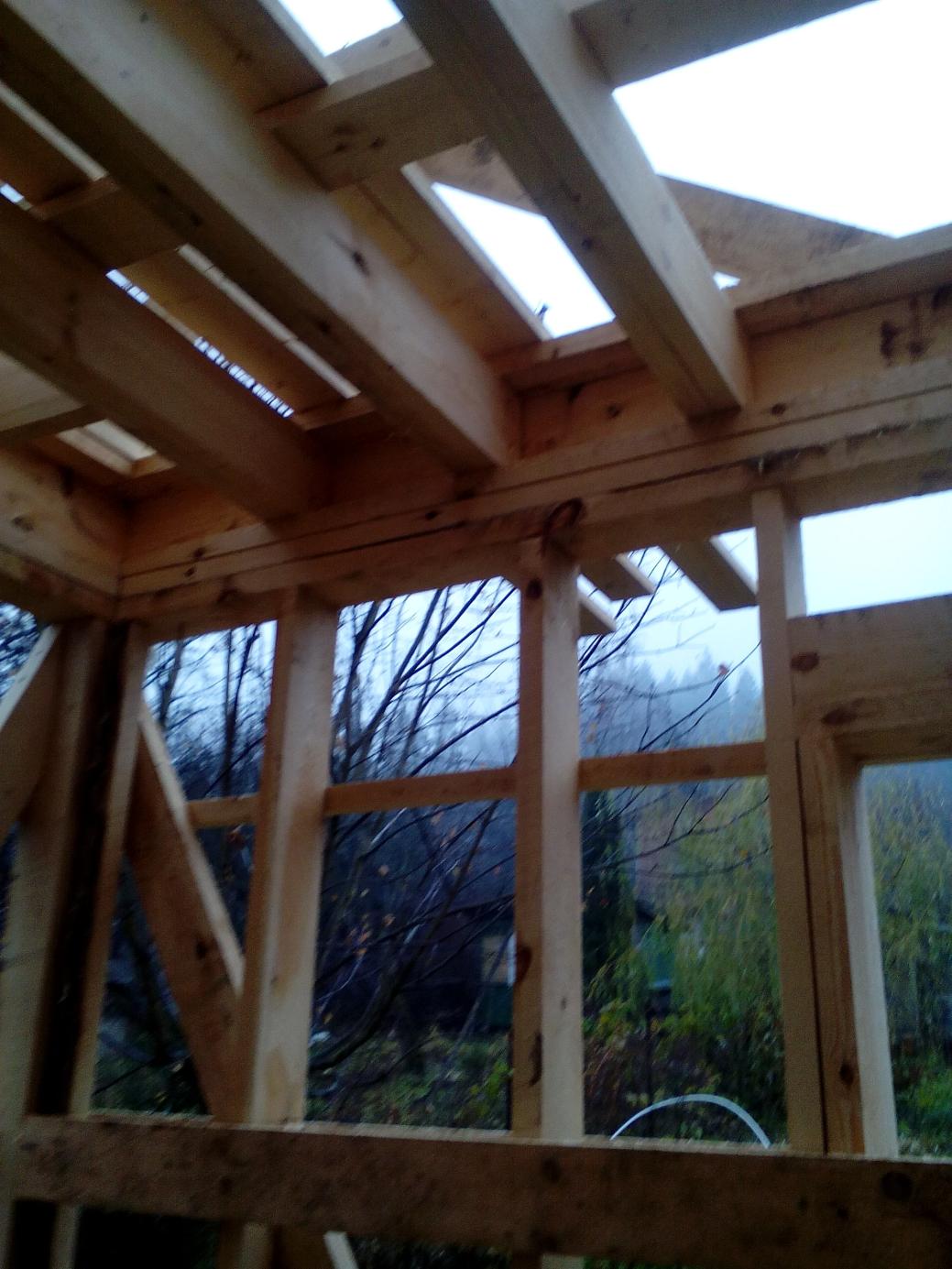 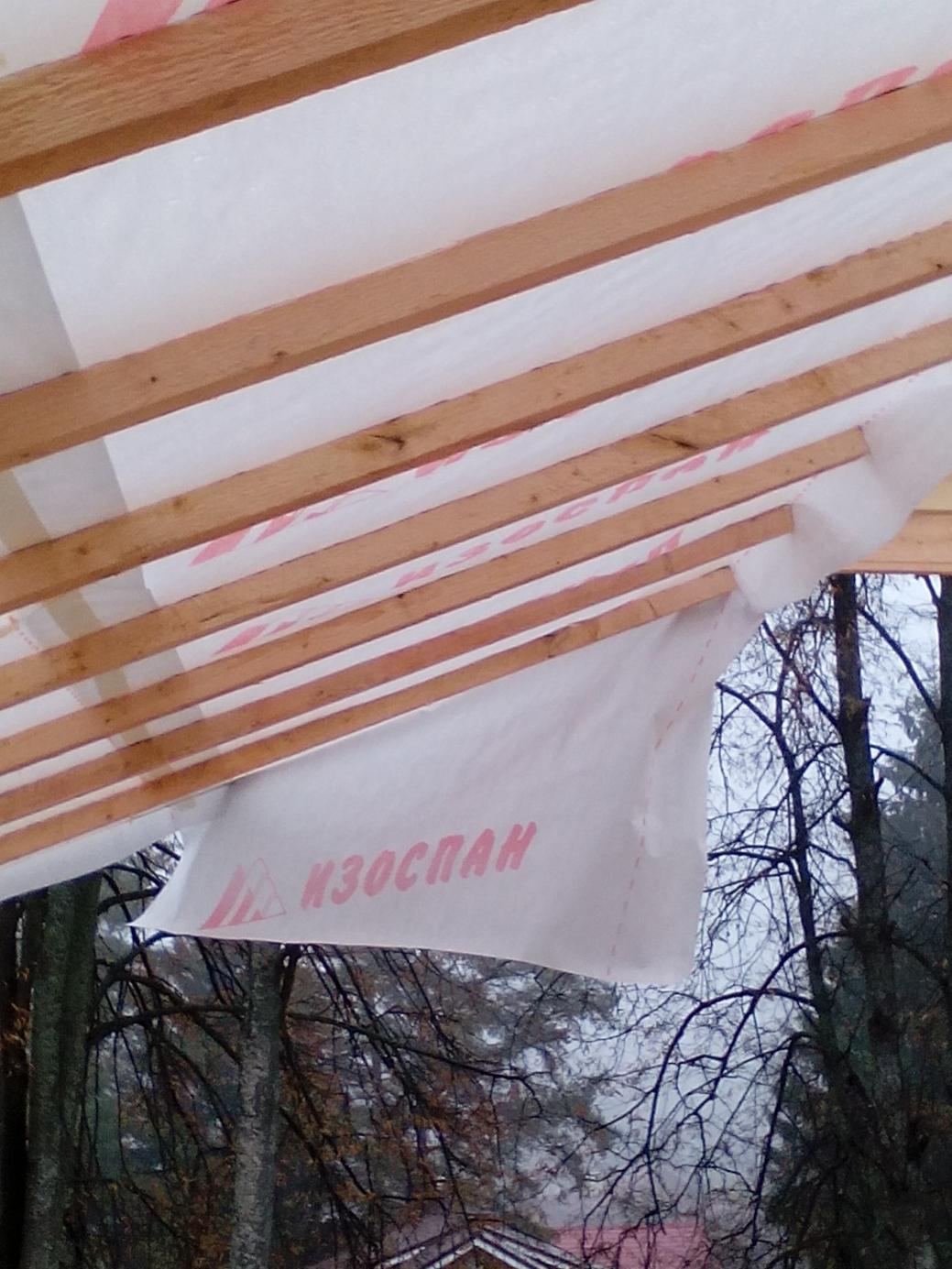 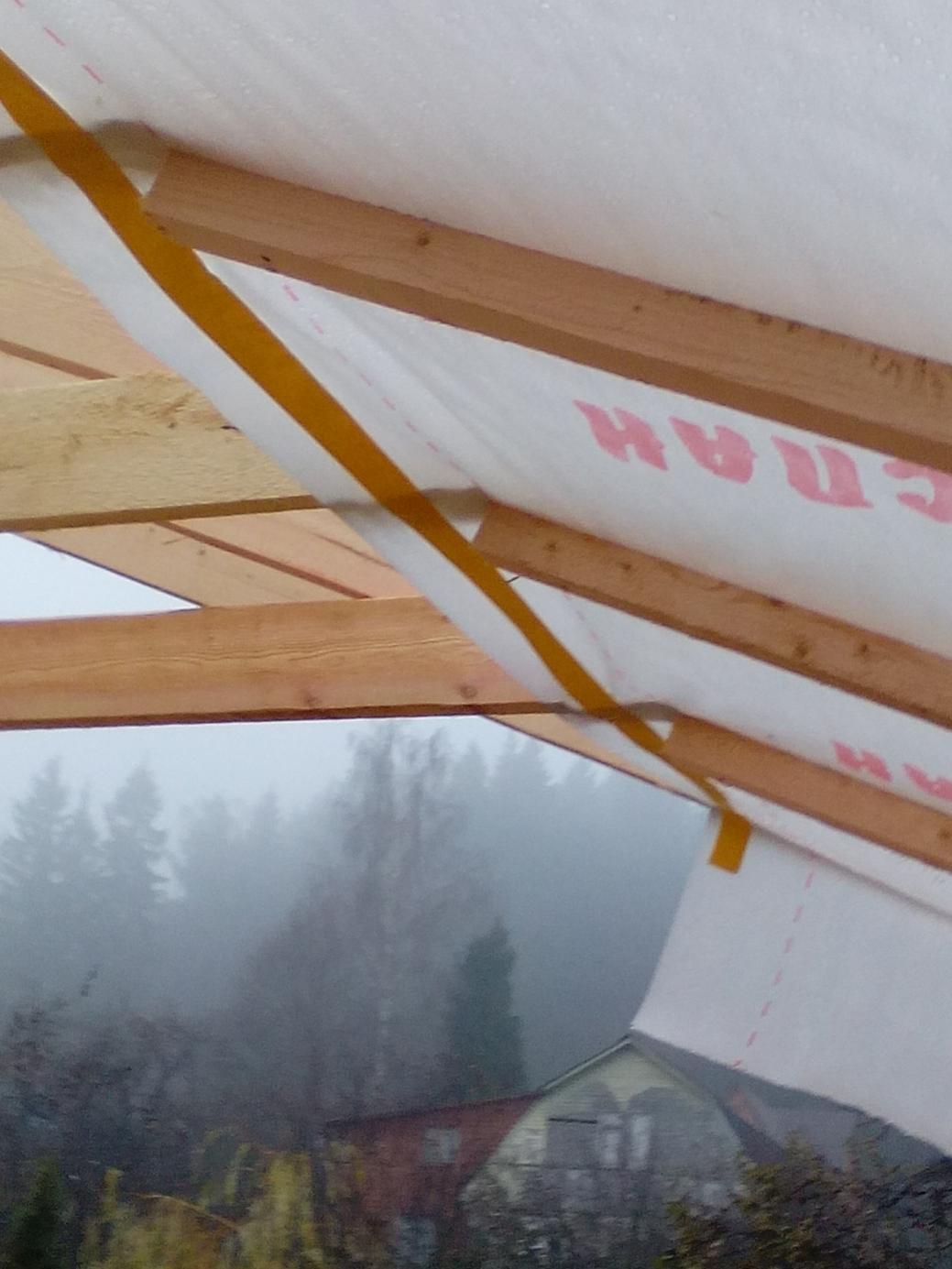 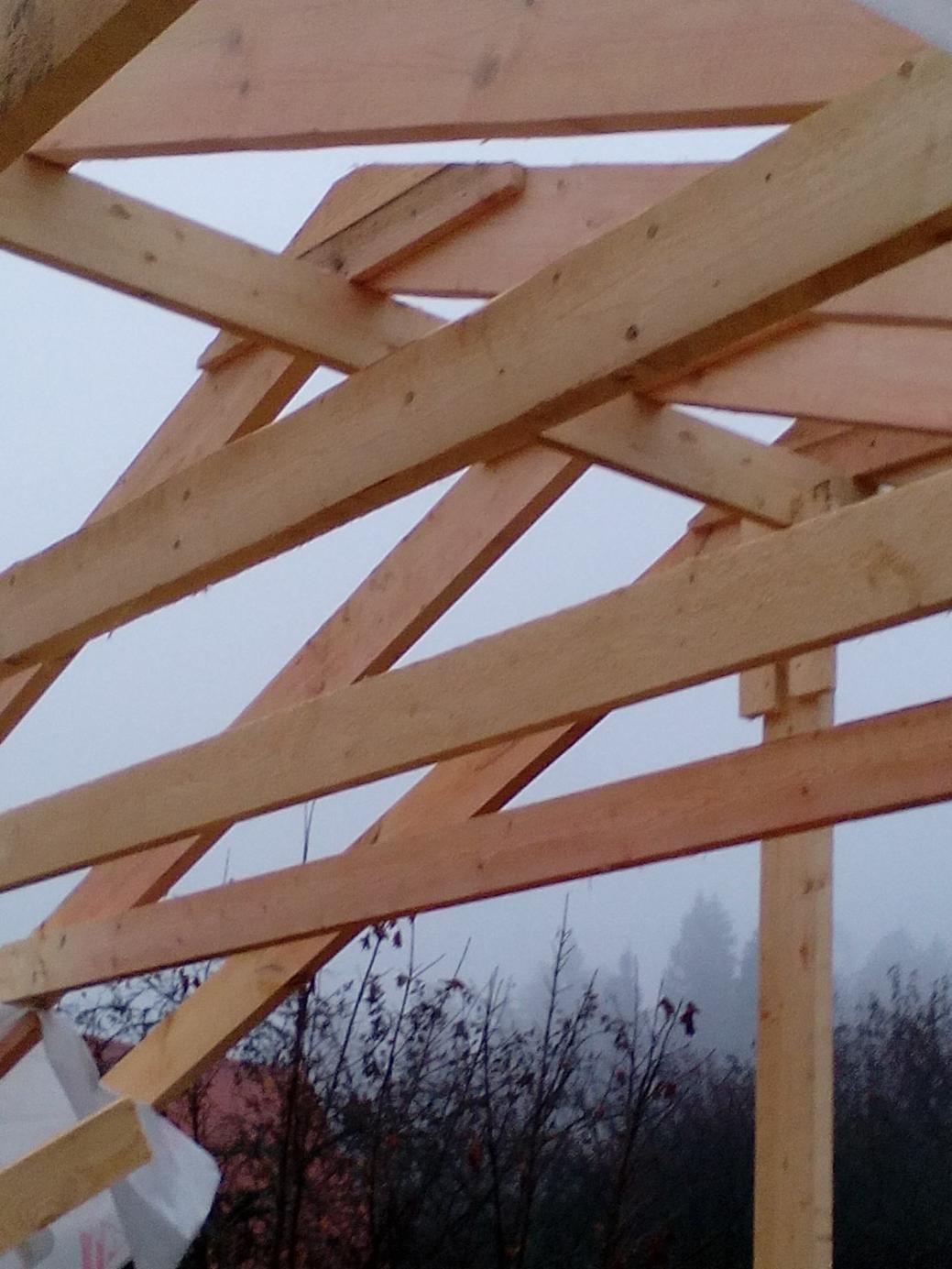 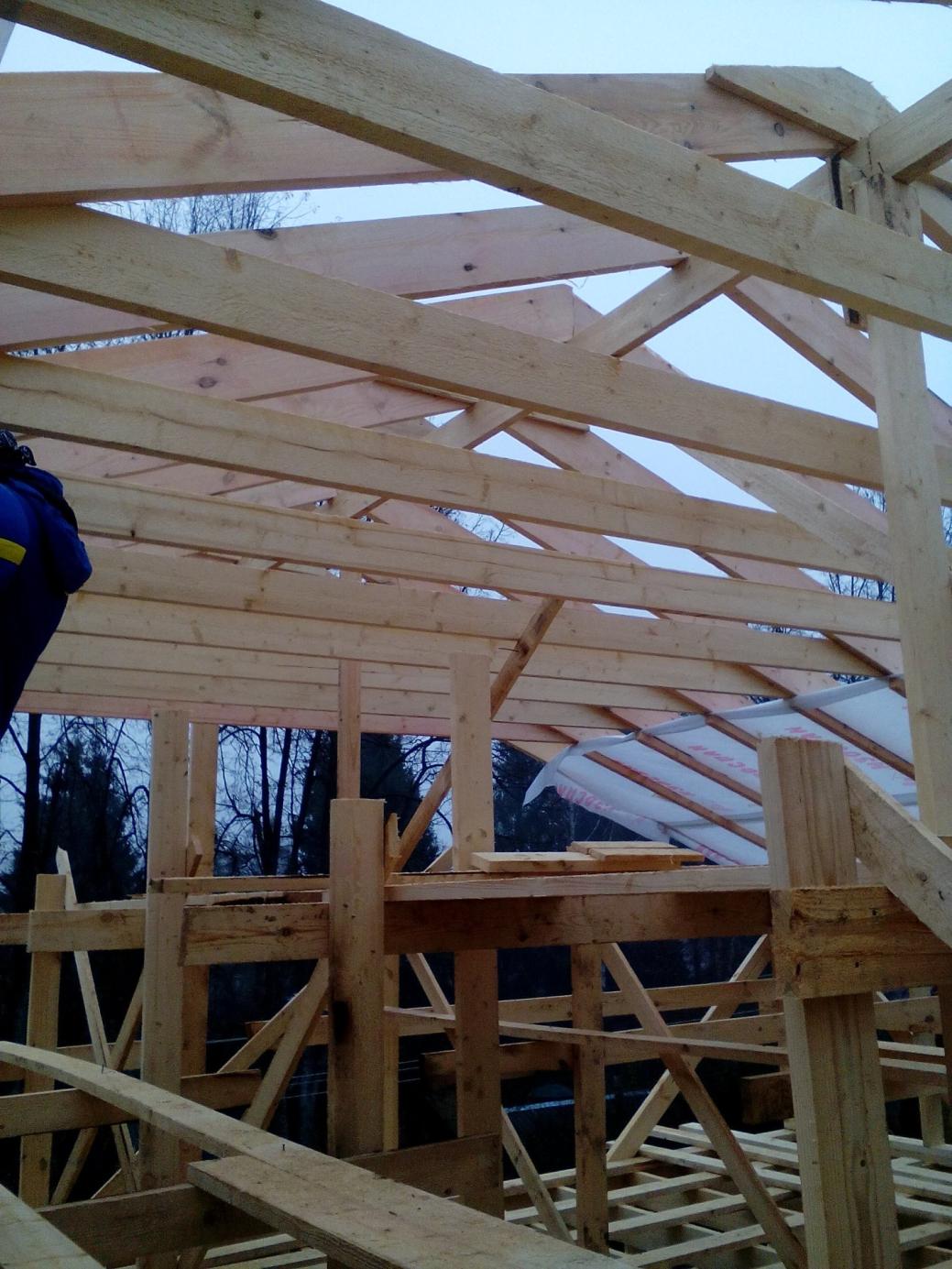 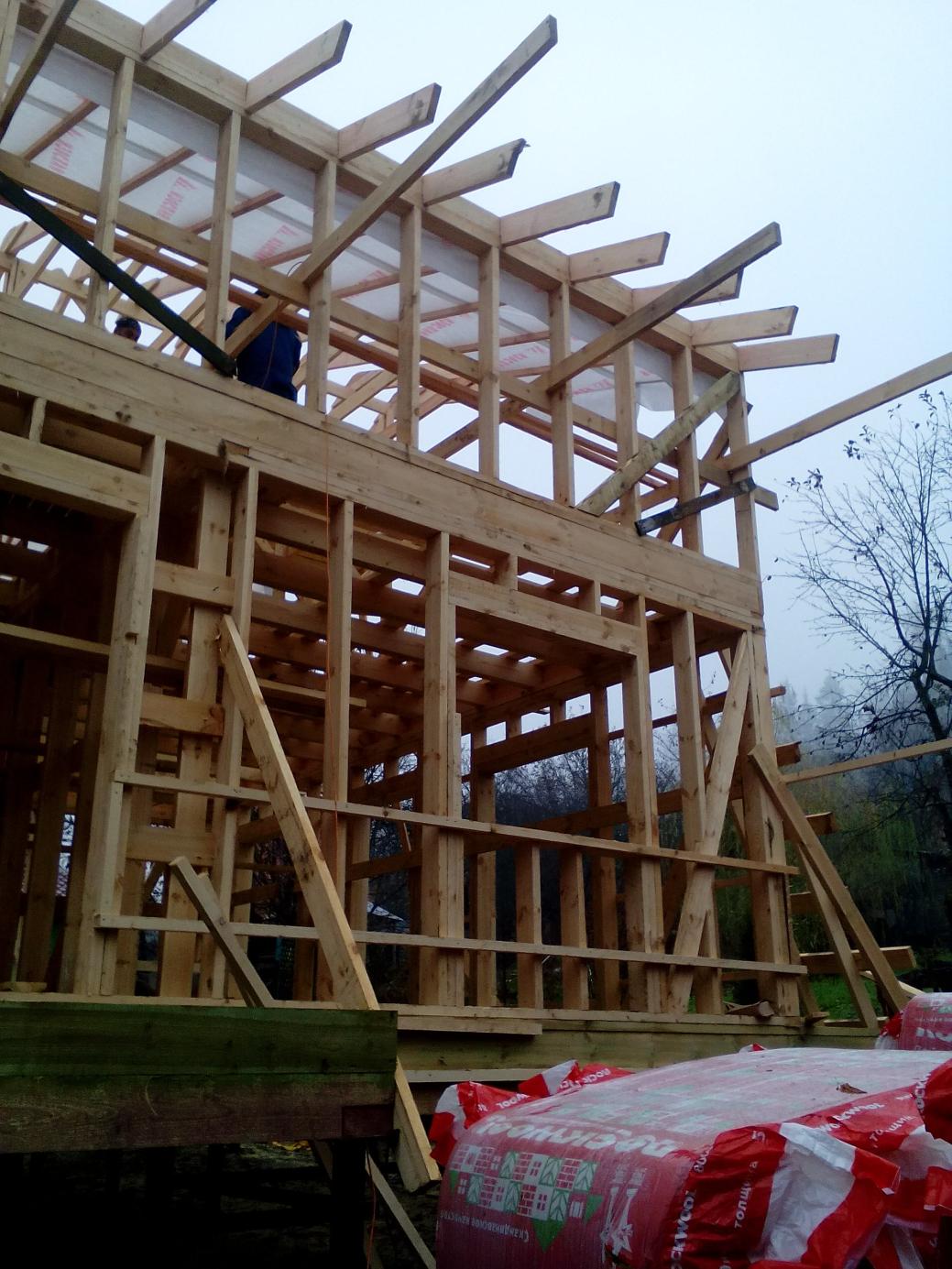 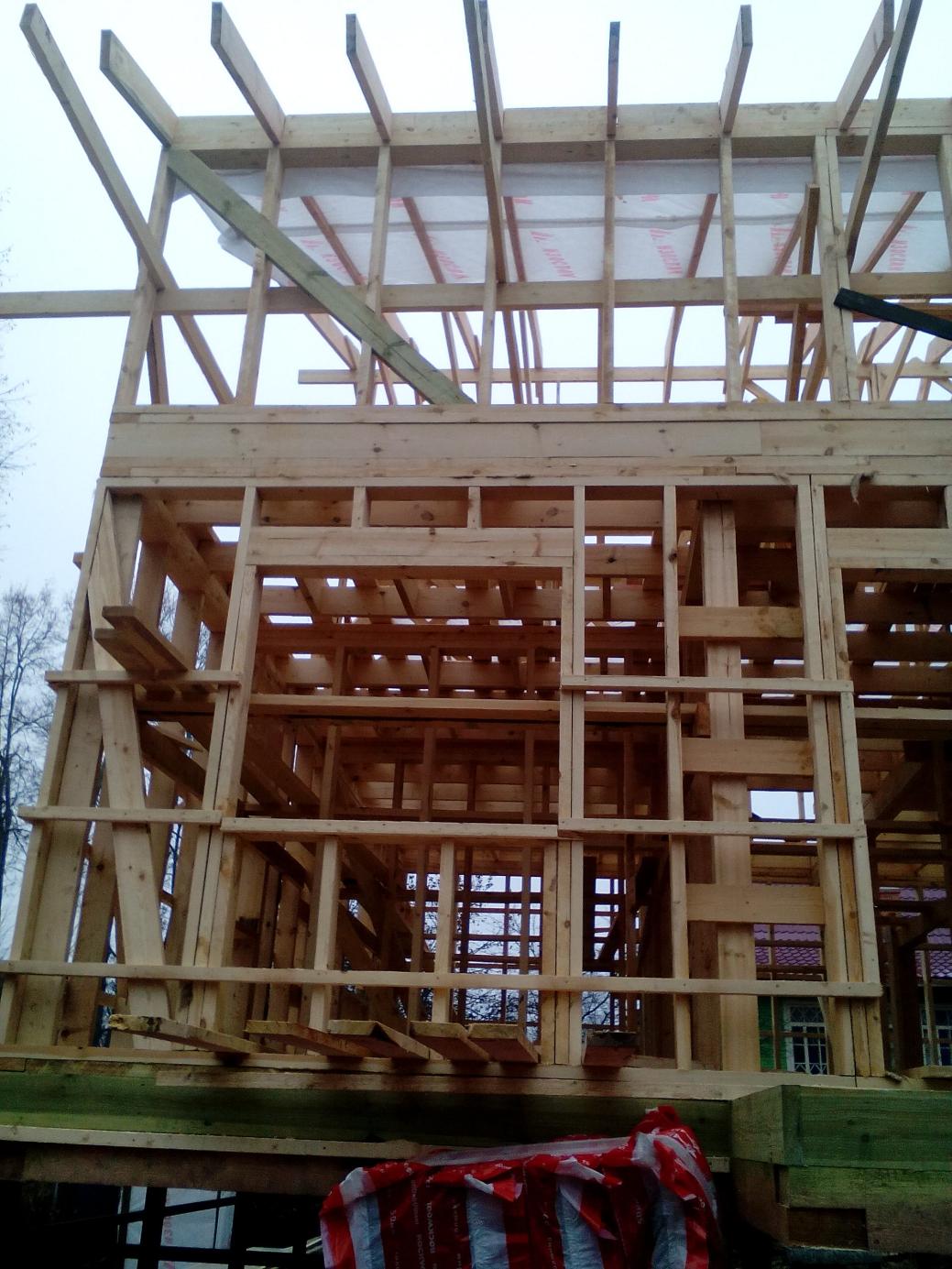 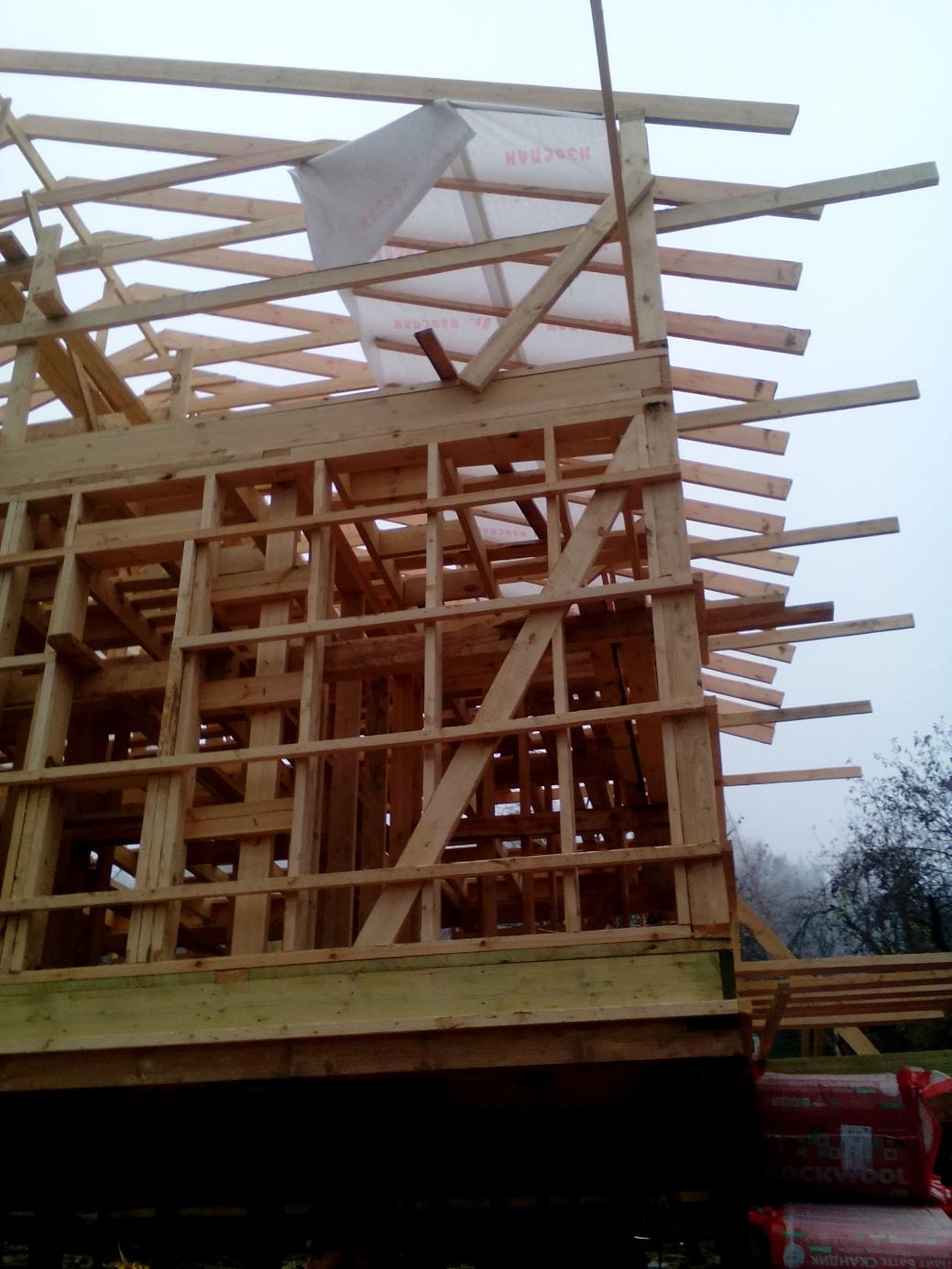 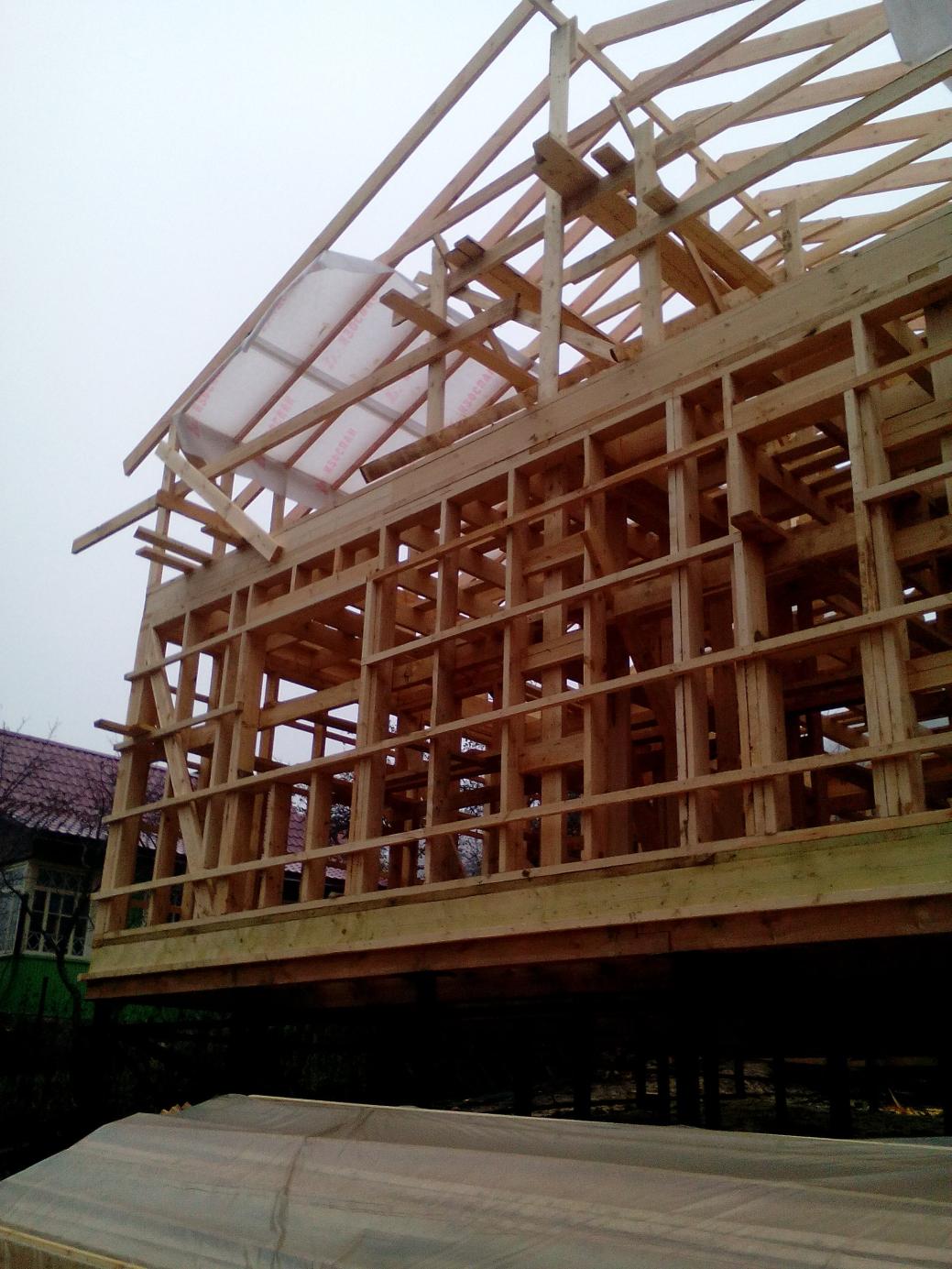 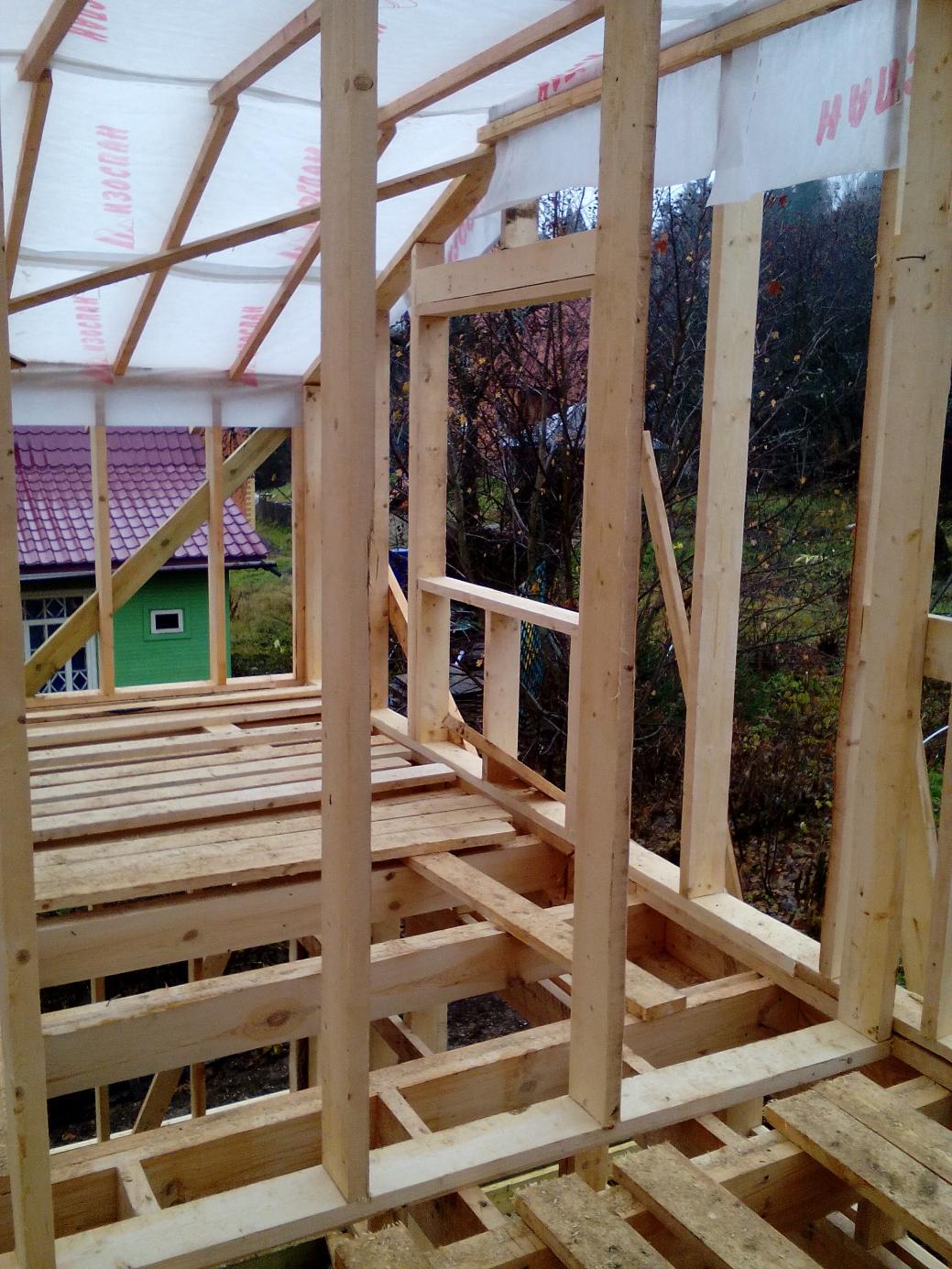 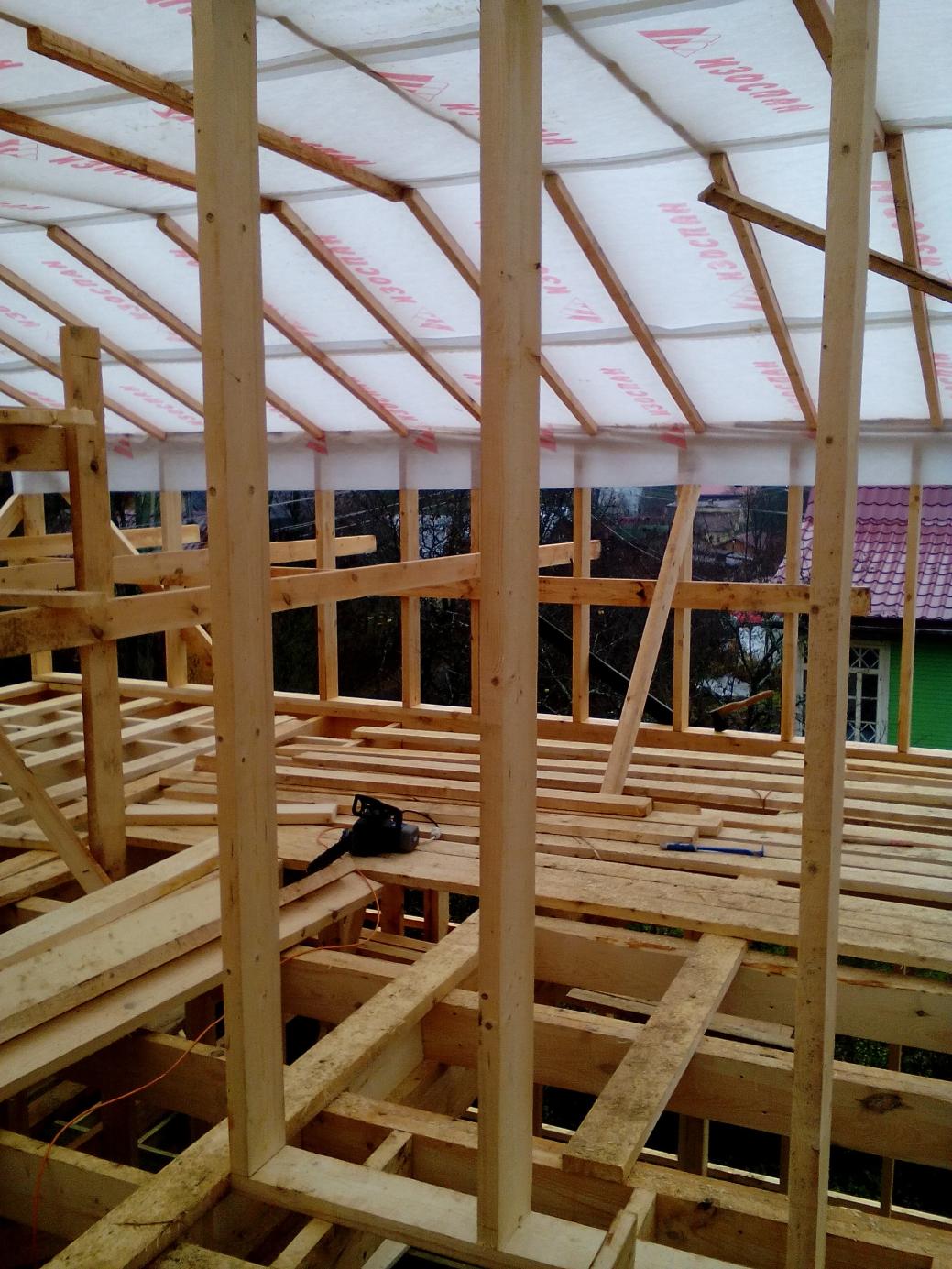 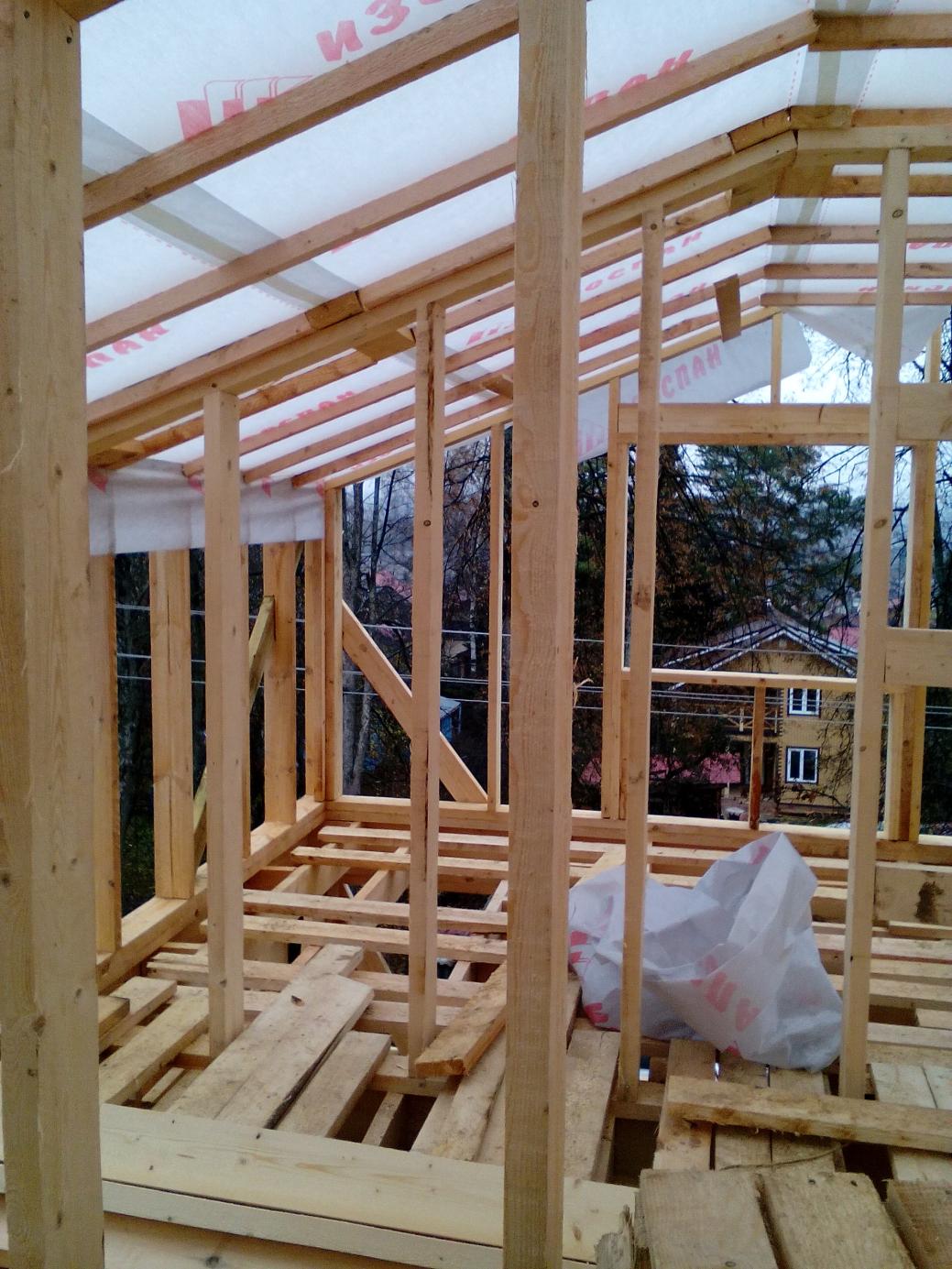 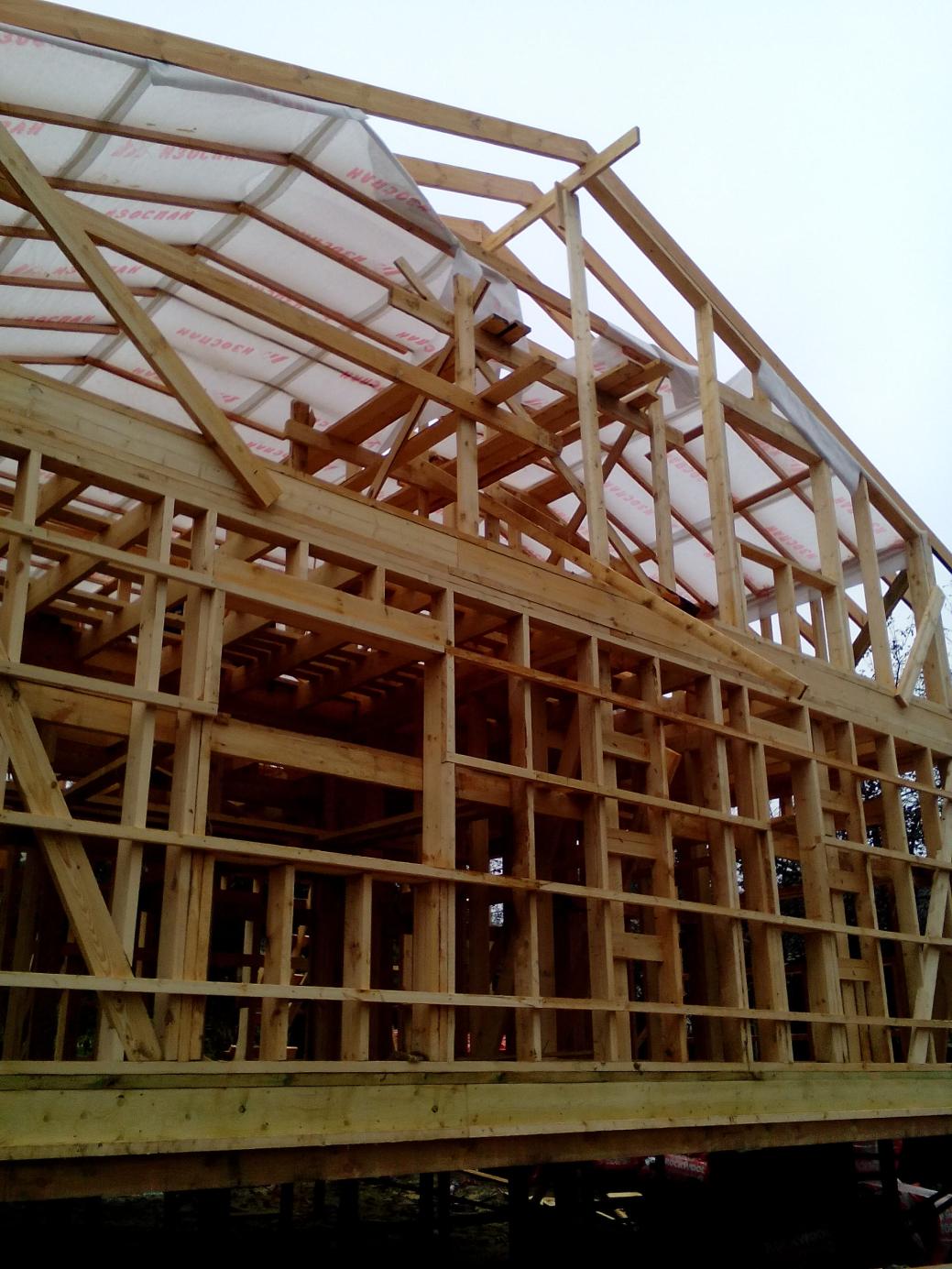 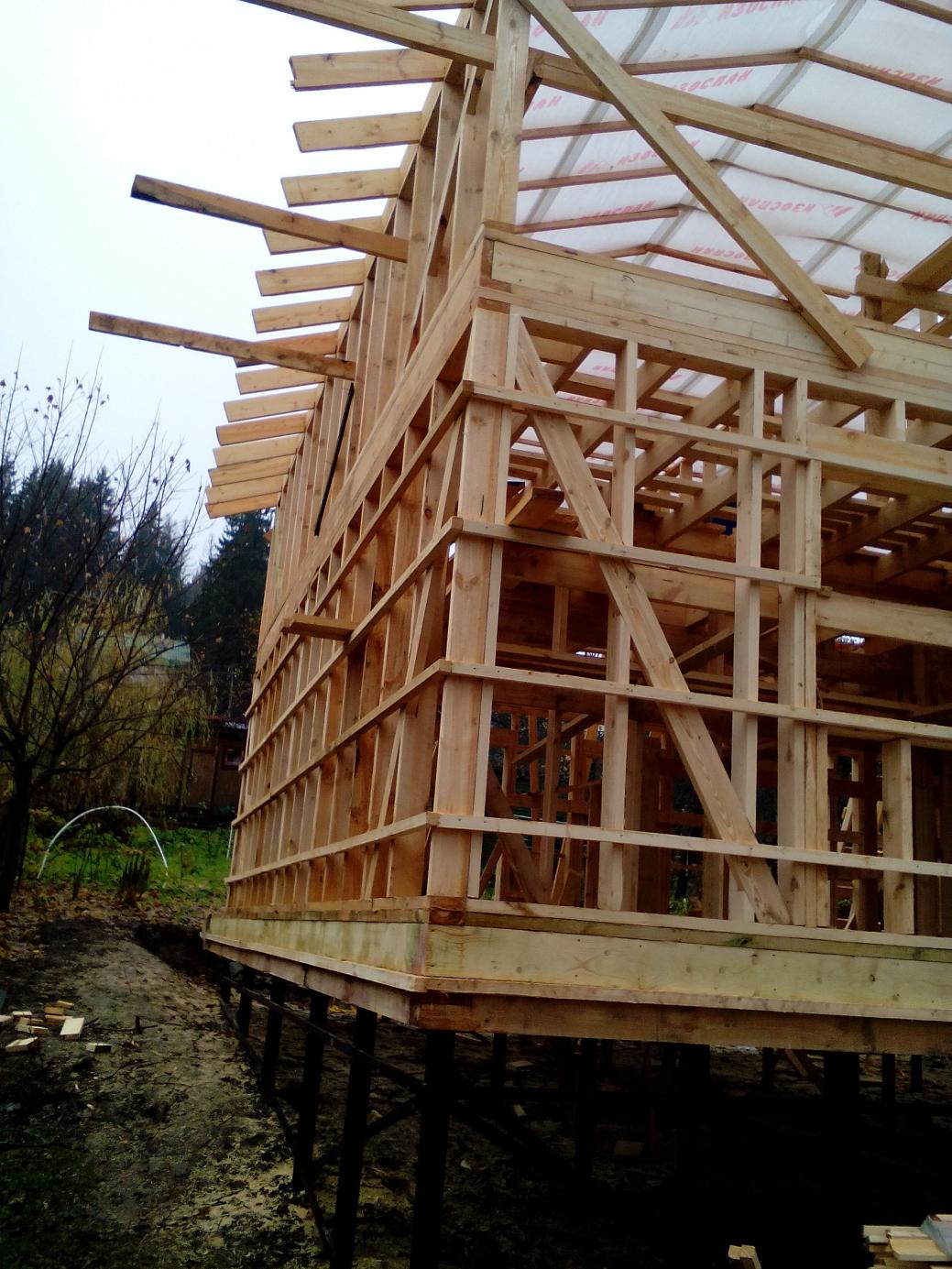 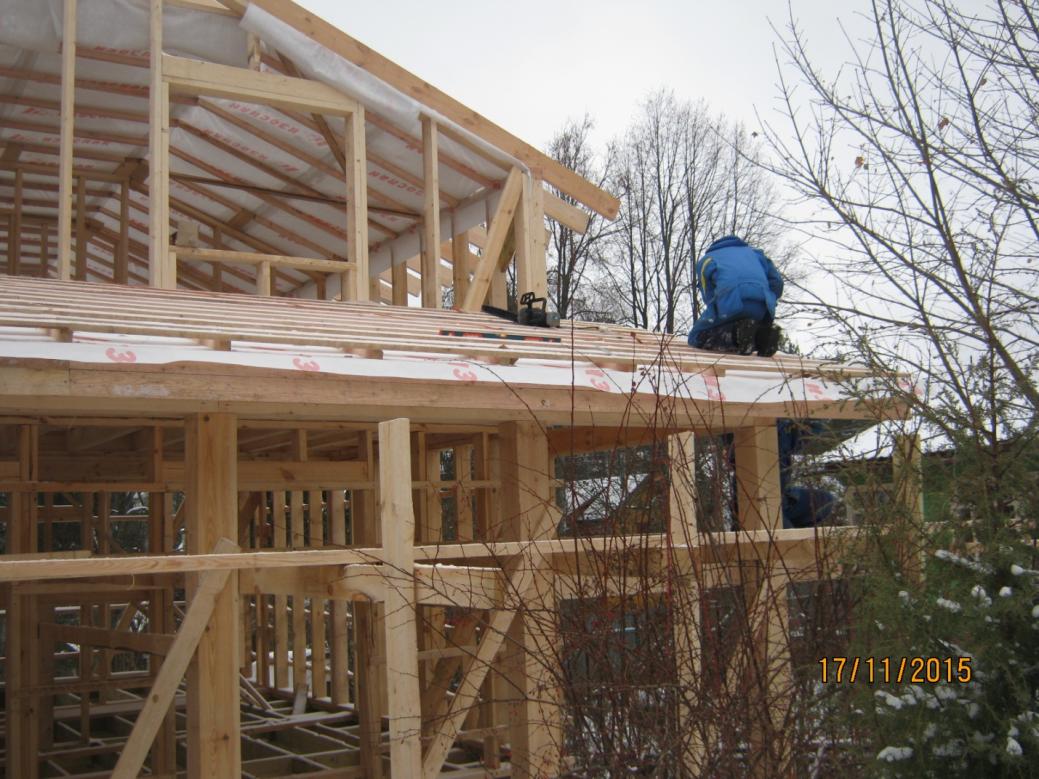 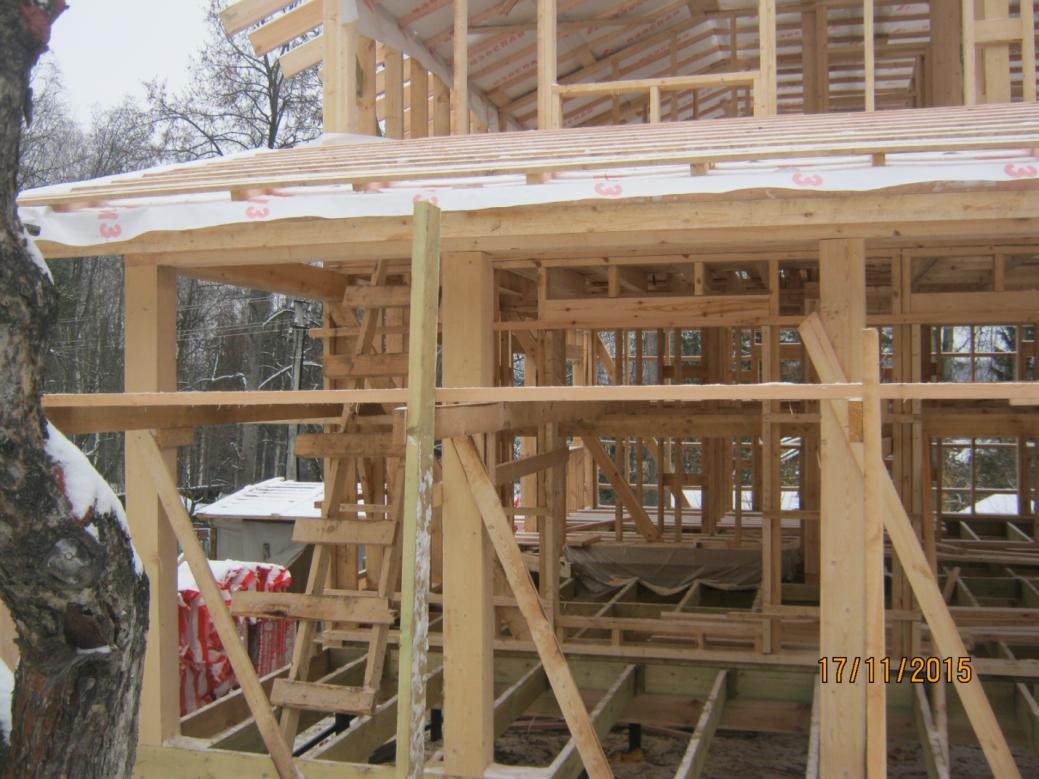 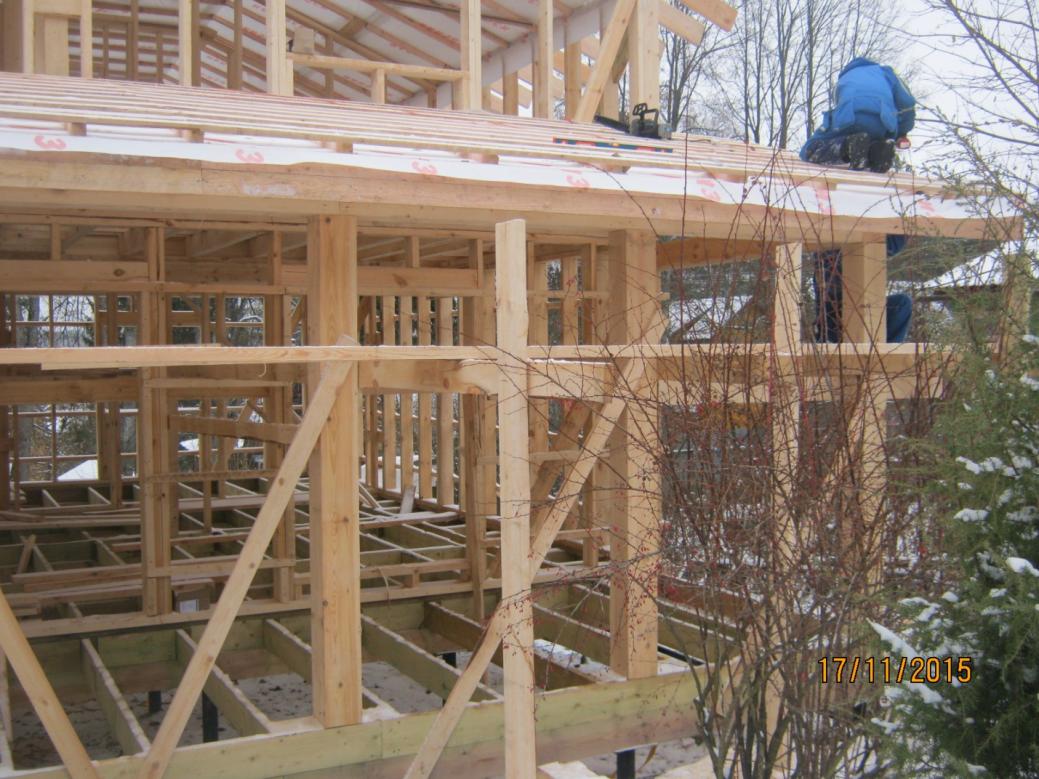 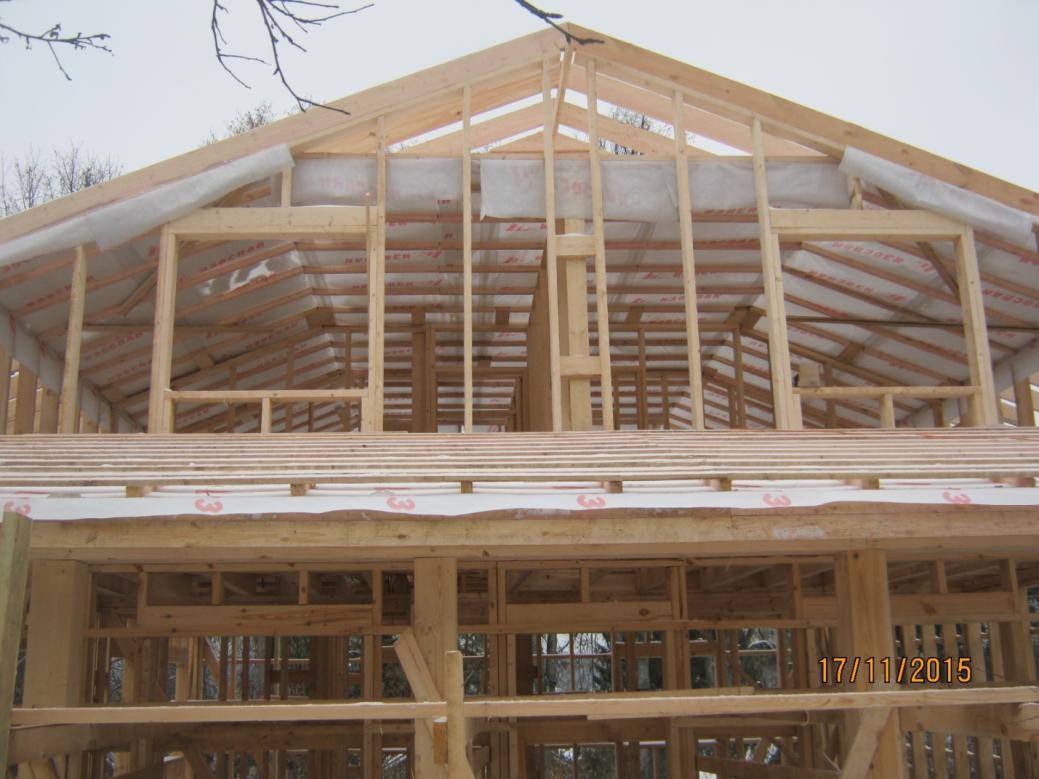 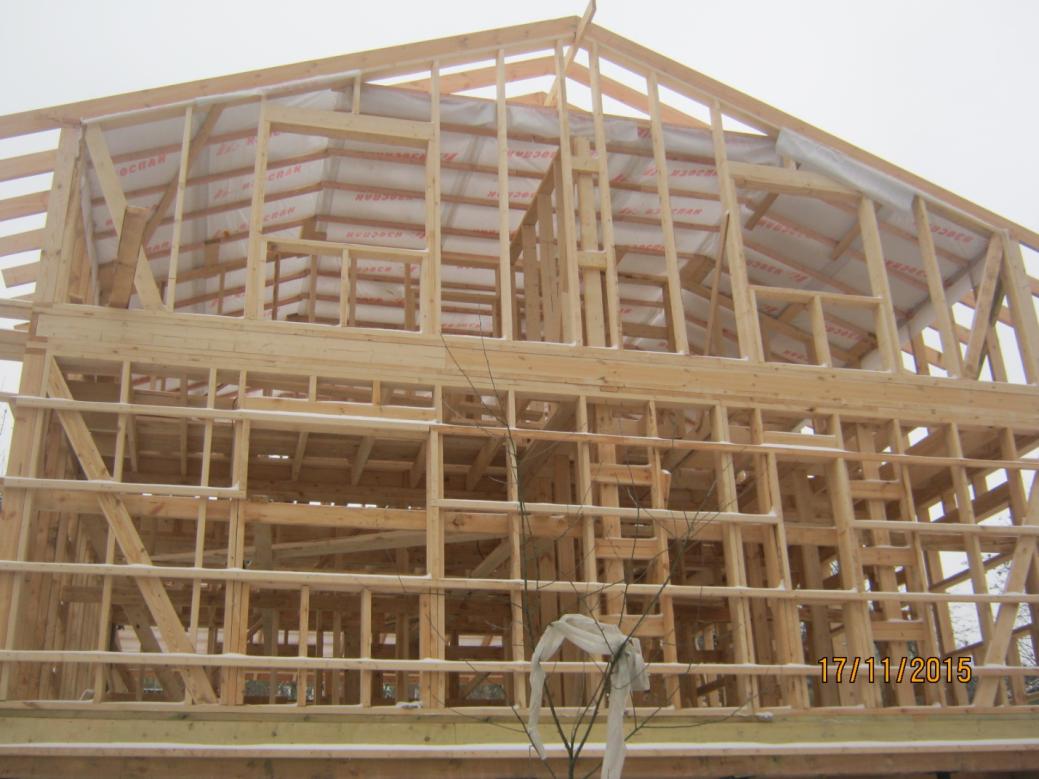 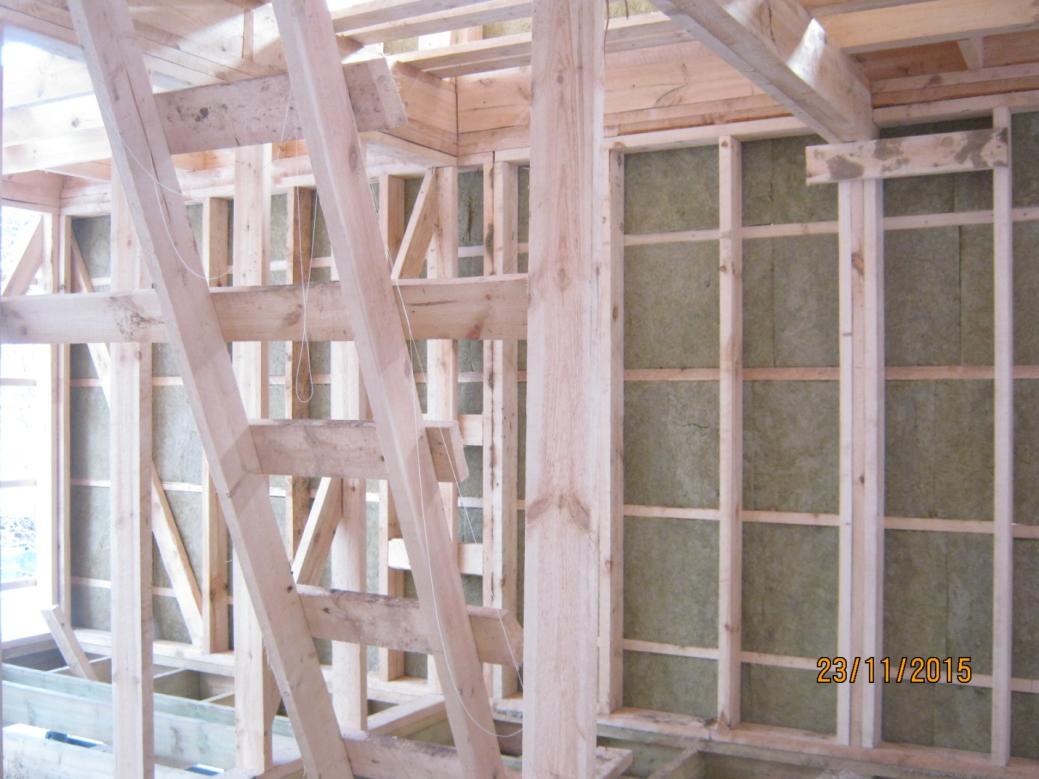 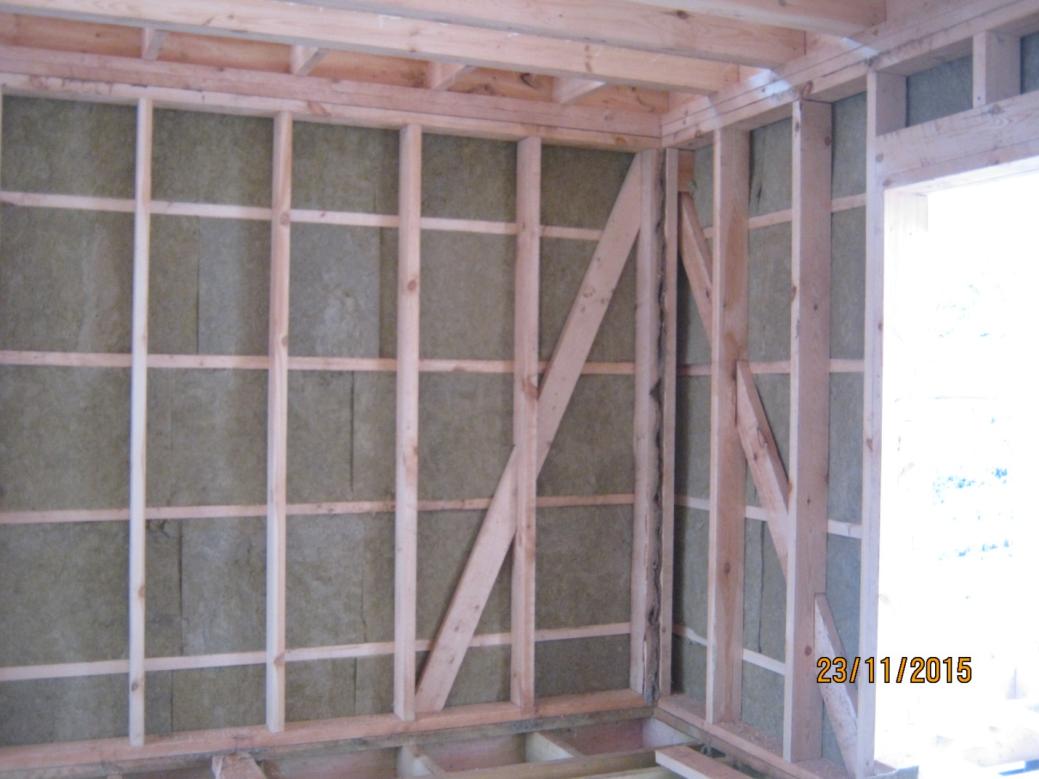 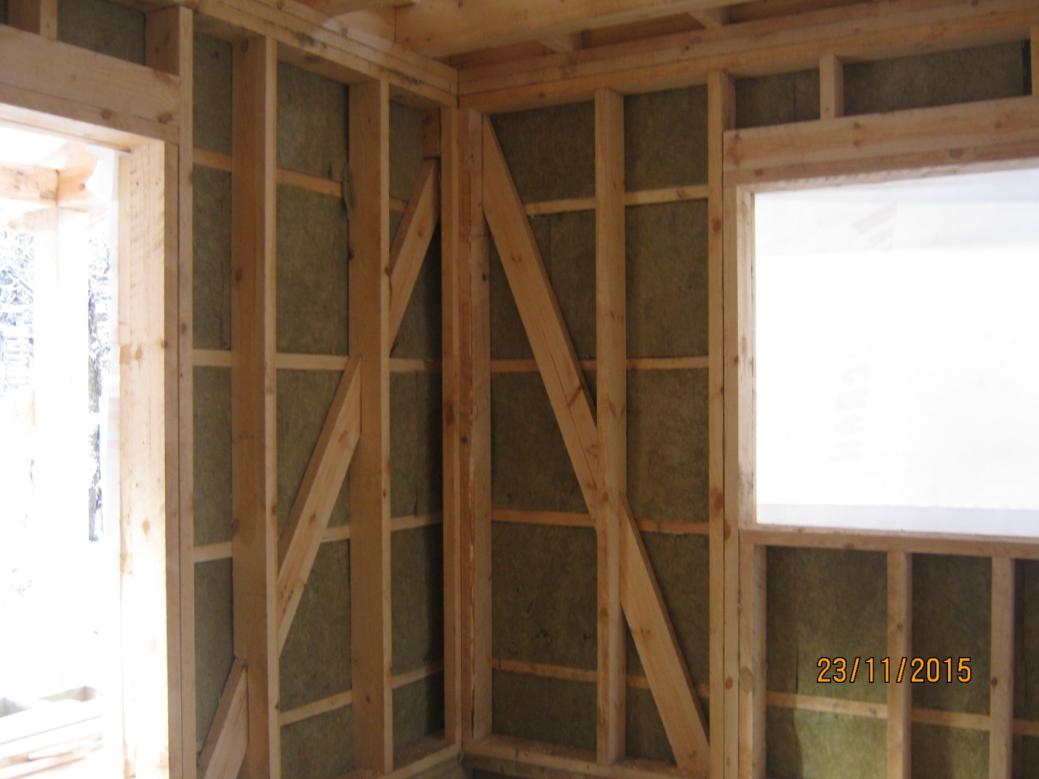 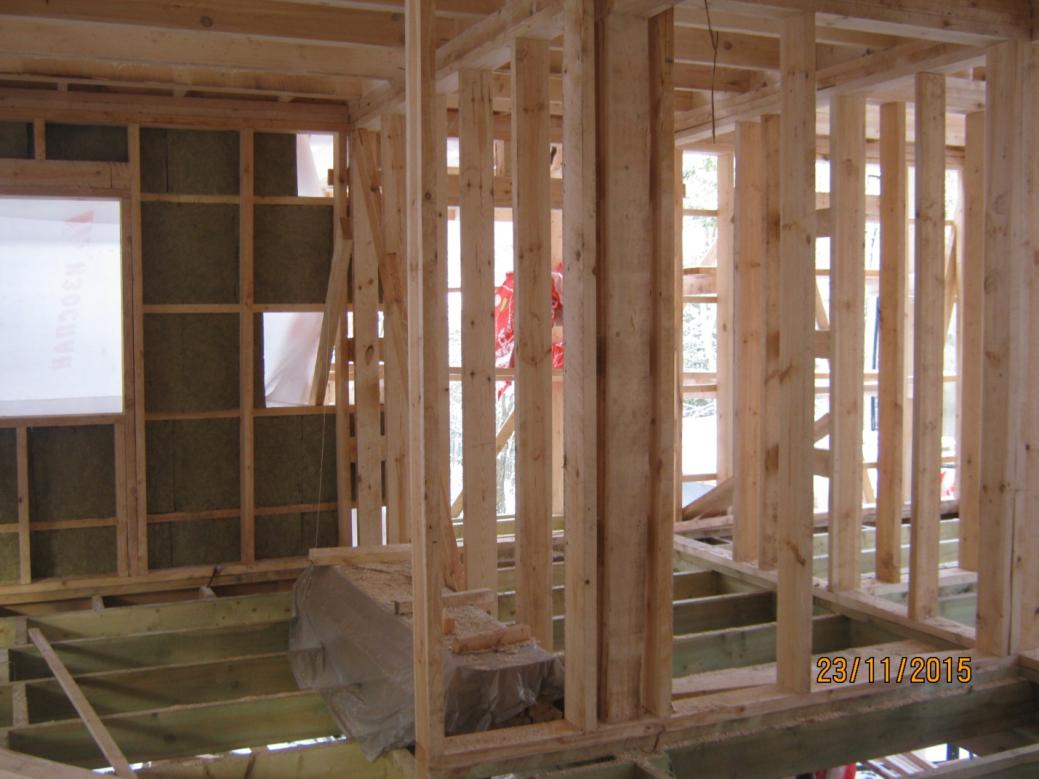 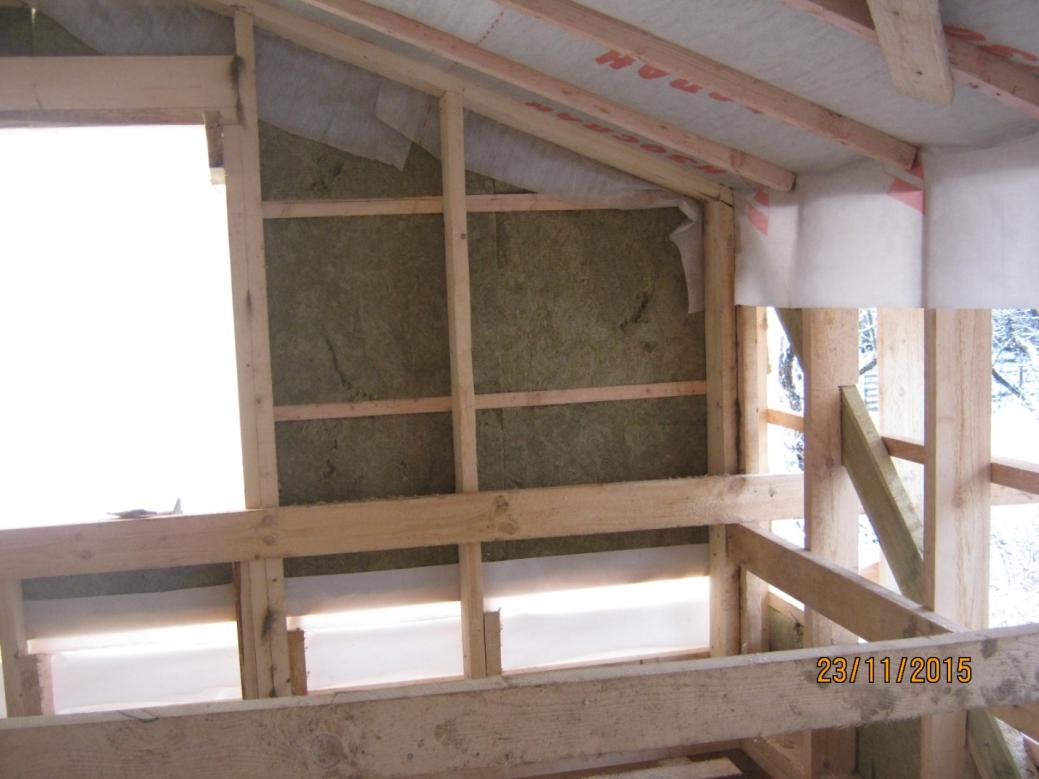 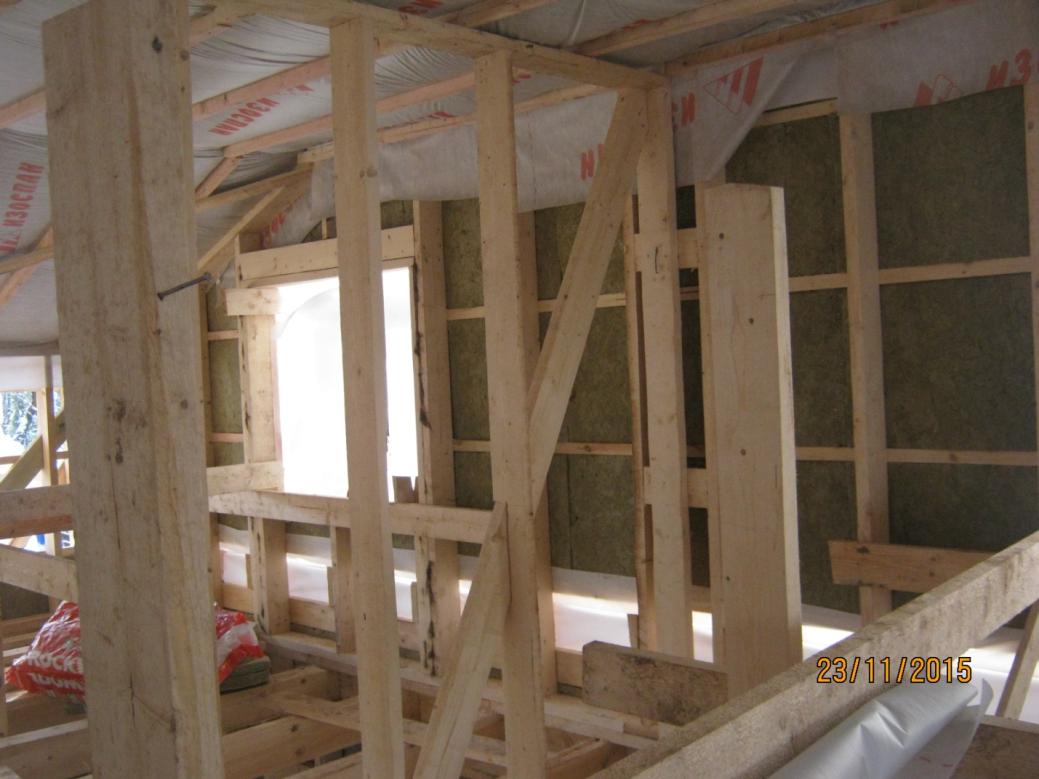 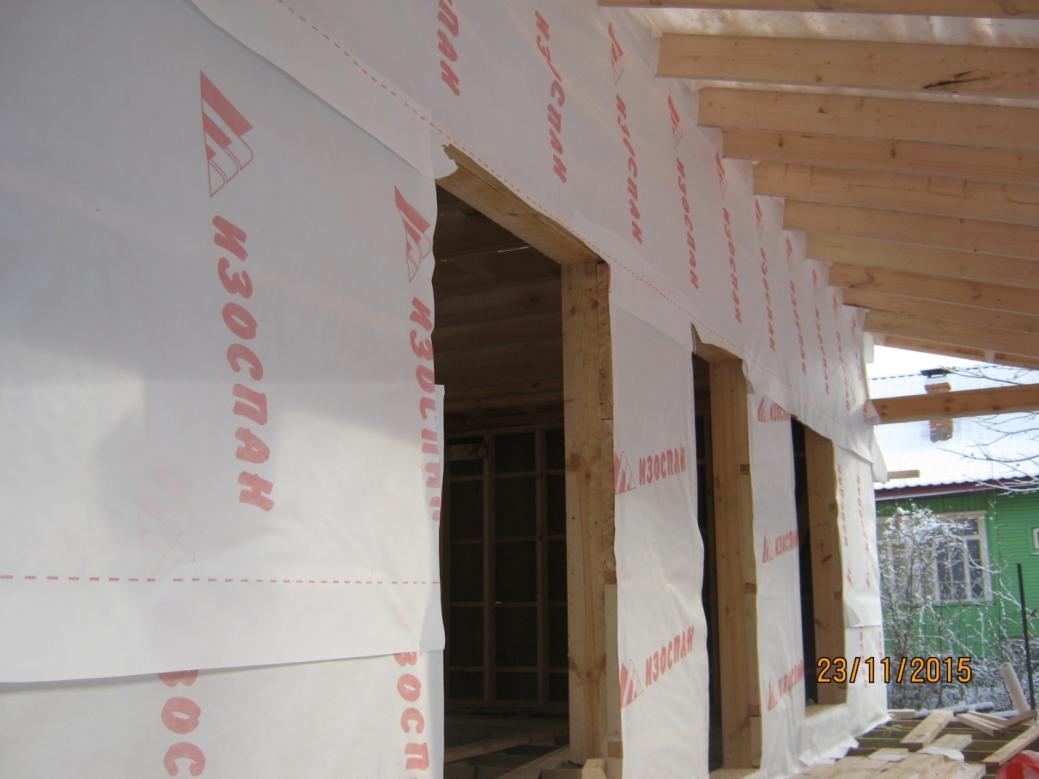 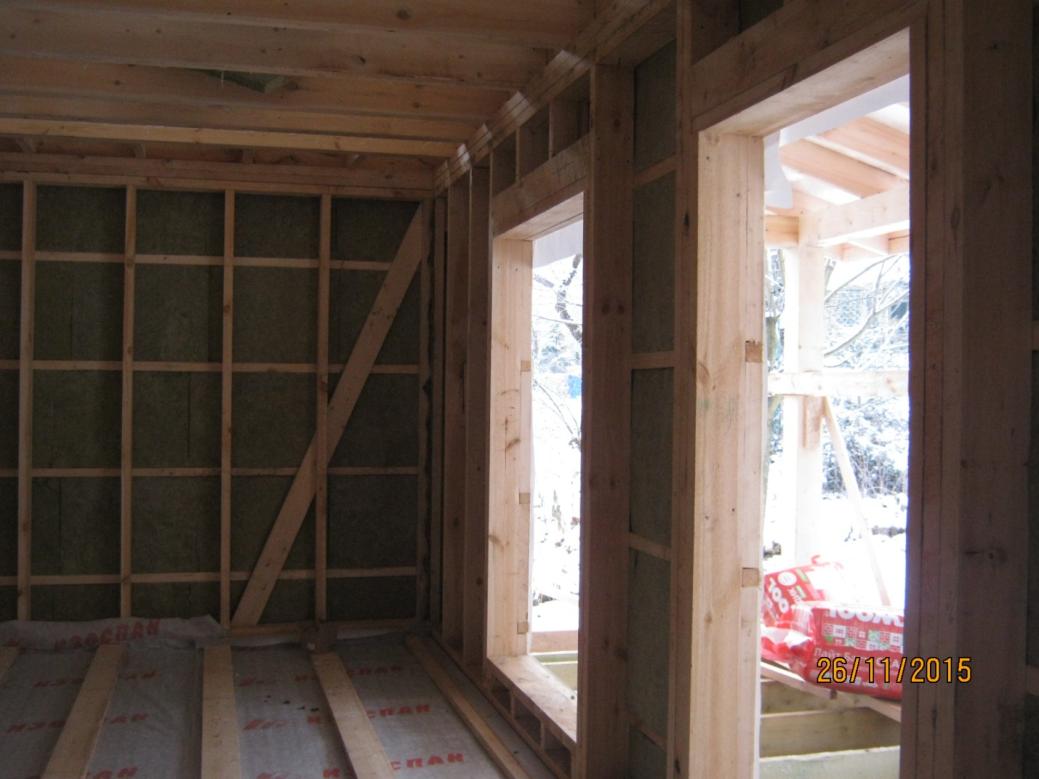 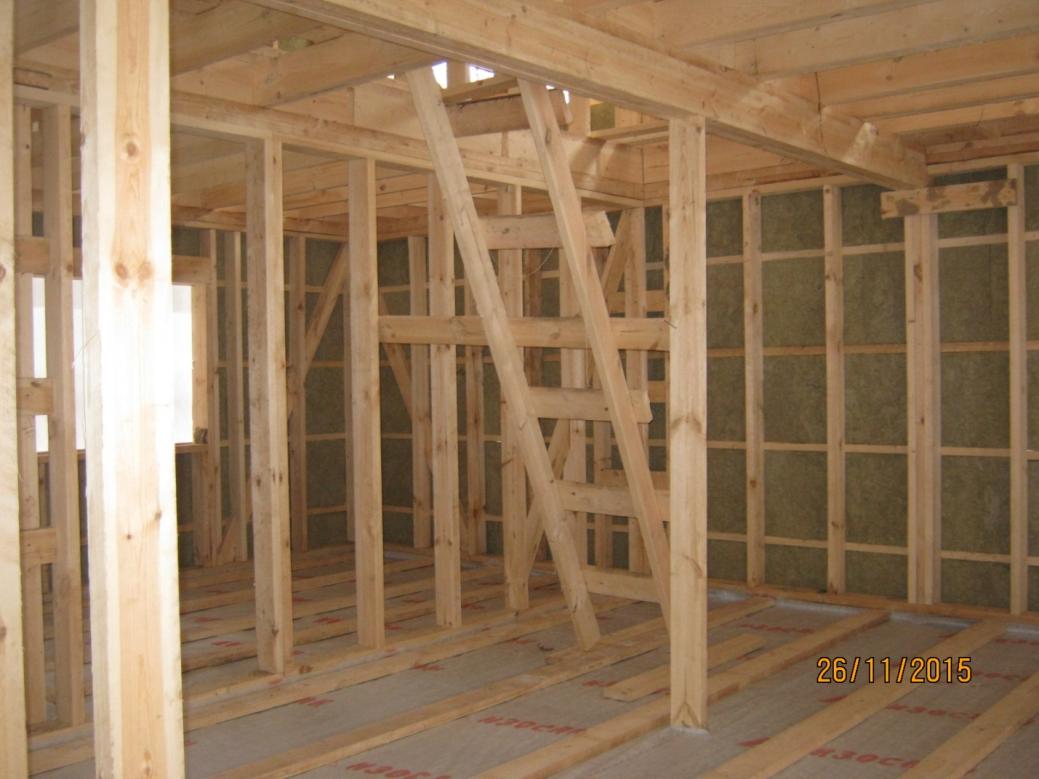 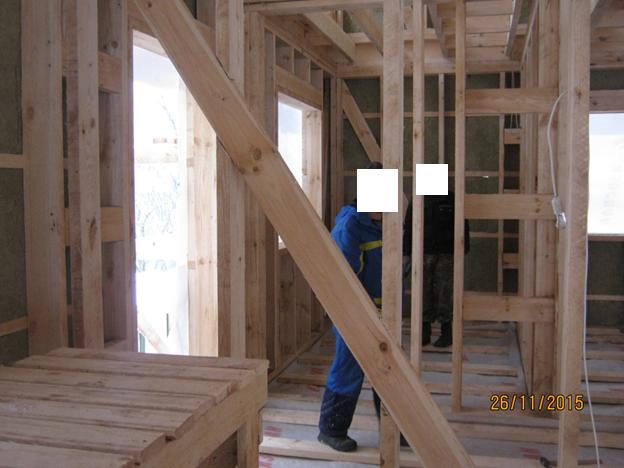 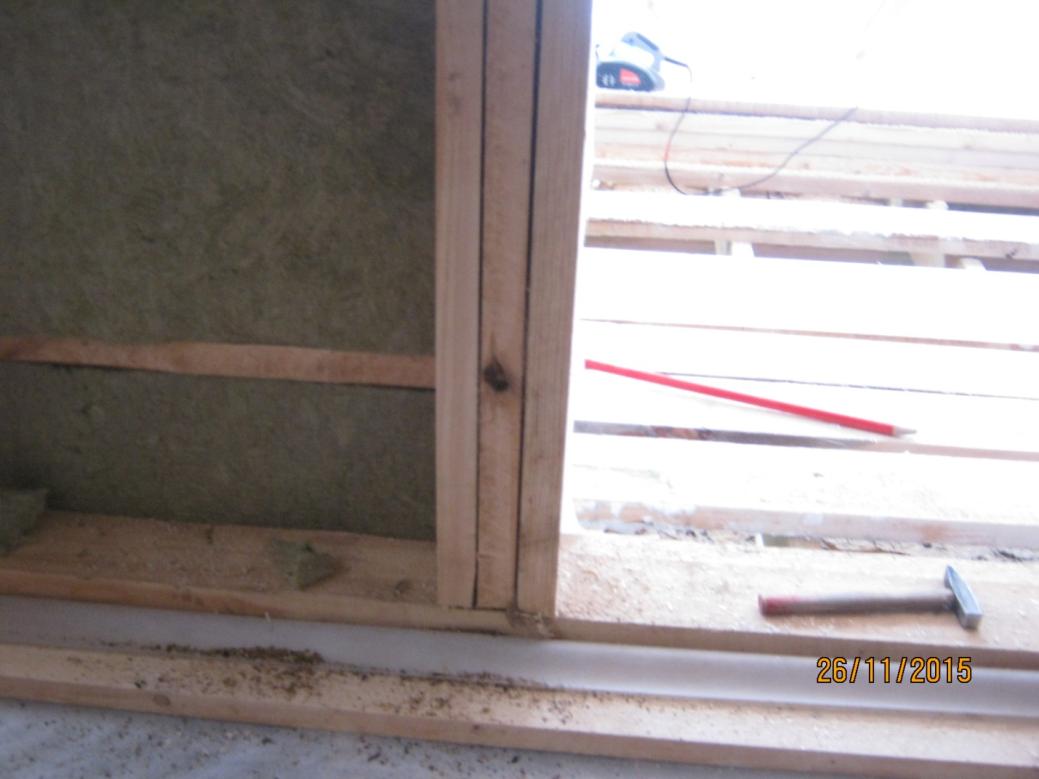 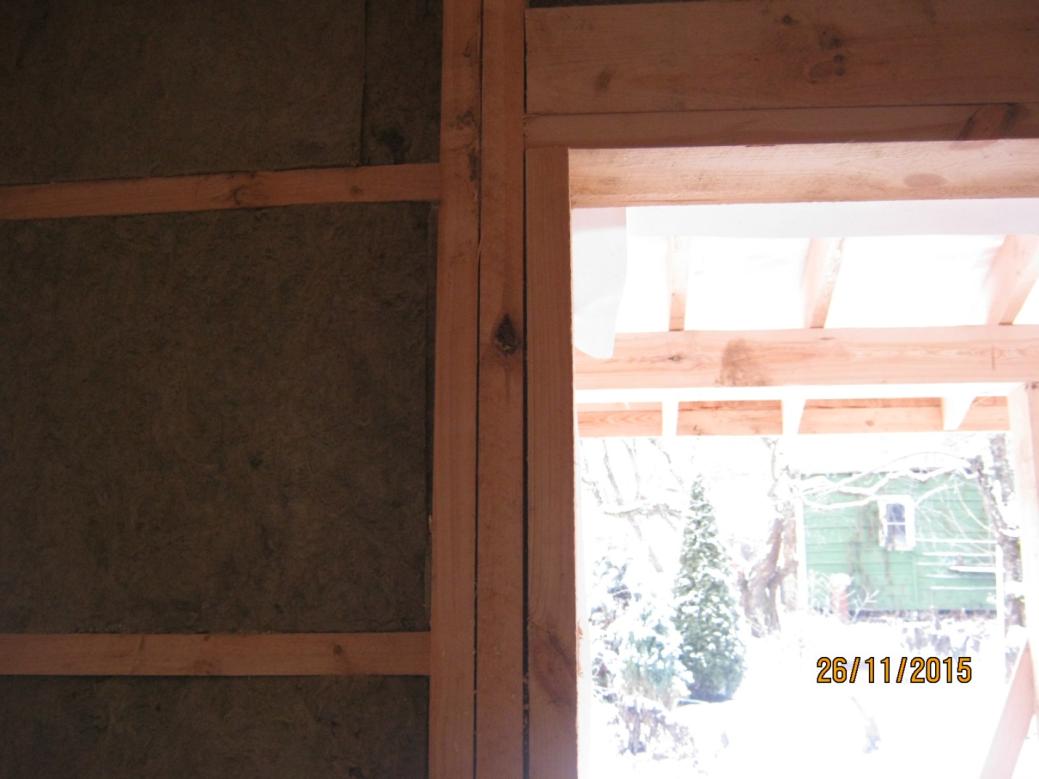 